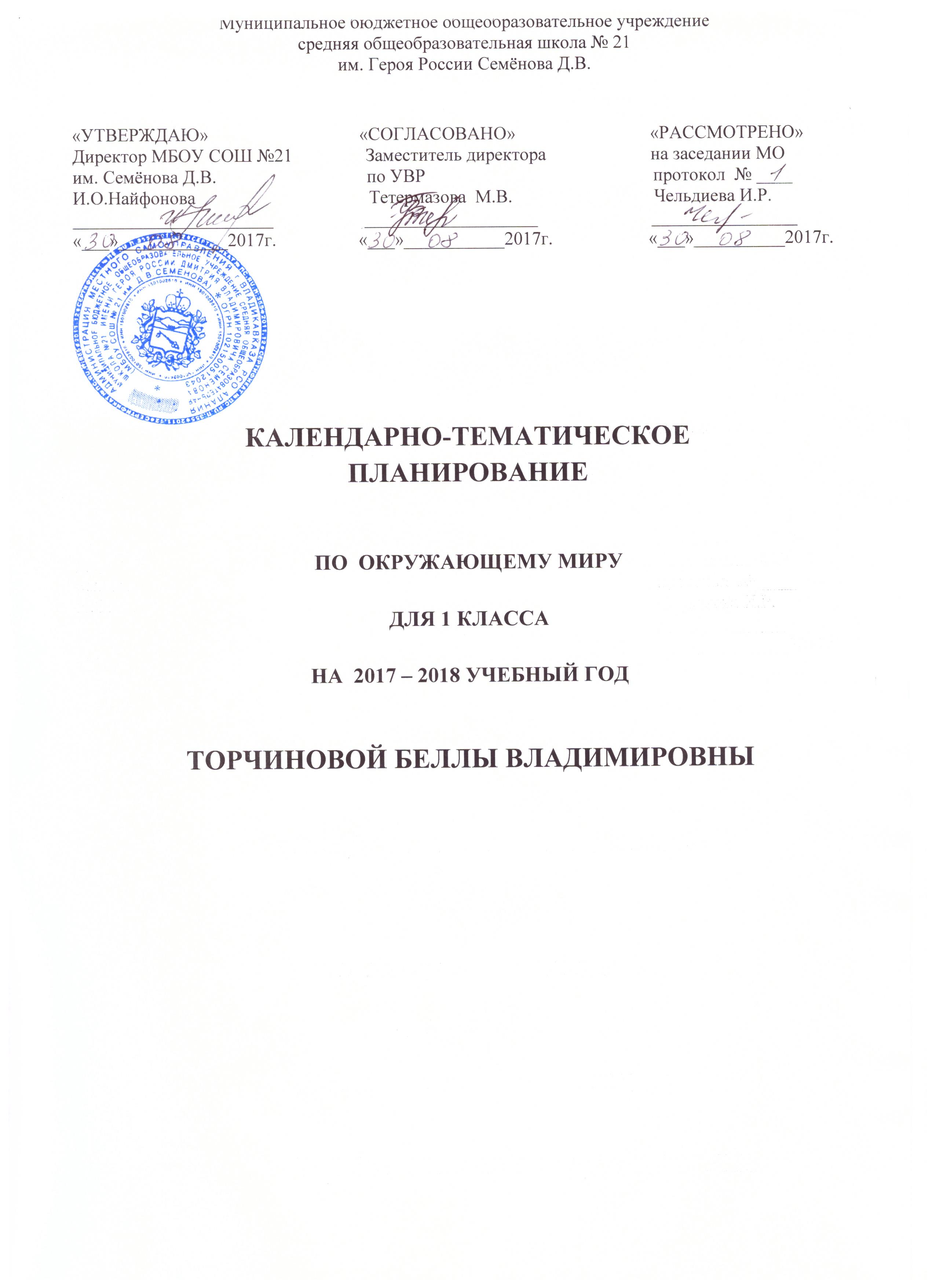 Планируемые результаты освоения обучающимися учебного предмета «Окружающий мир» на уровне начального общего образованияВ результате изучения курса «Окружающий мир» обучающиеся на уровне начального общего образования:- получат возможность расширить, систематизировать и углубить исходные представления о природных и социальных объектах и явлениях как компонентах единого мира, овладеть основами практико-ориентированных знаний о природе, человеке и обществе, приобрести целостный взгляд на мир в его органичном единстве и разнообразии природы, народов, культур и религий;- обретут чувство гордости за свою Родину, российский народ и его историю, осознают свою этническую и национальную принадлежность в контексте ценностей многонационального российского общества, а также гуманистических и демократических ценностных ориентаций, способствующих формированию российской гражданской идентичности;- приобретут опыт эмоционально окрашенного, личностного отношения к миру природы и культуры; ознакомятся с началами естественных и социально-гуманитарных наук в их единстве и взаимосвязях, что даст учащимся ключ (метод) к осмыслению личного опыта, позволит сделать восприятие явлений окружающего мира более понятными, знакомыми и предсказуемыми, определить свое место в ближайшем окружении;- получат возможность осознать свое место в мире на основе единства рационально-научного познания и эмоционально-ценностного осмысления личного опыта общения с людьми, обществом и природой, что станет основой уважительного отношения к иному мнению, истории и культуре других народов;- познакомятся с некоторыми способами изучения природы и общества, начнут осваивать умения проводить наблюдения в природе, ставить опыты, научатся видеть и понимать некоторые причинно-следственные связи в окружающем мире и неизбежность его изменения под воздействием человека, в том числе на многообразном материале природы и культуры родного края, что поможет им овладеть начальными навыками адаптации в динамично изменяющемся и развивающемся мире;- получат возможность приобрести базовые умения работы с ИКТ-средствами, поиска информации в электронных источниках и контролируемом Интернете, научатся создавать сообщения в виде текстов, аудио- и видеофрагментов, готовить и проводить небольшие презентации в поддержку собственных сообщений;- примут и освоят социальную роль обучающегося, для которой характерно развитие мотивов учебной деятельности и формирование личностного смысла учения, самостоятельности и личной ответственности за свои поступки, в том числе в информационной деятельности, на основе представлений о нравственных нормах, социальной справедливости и свободе.В результате изучения курса выпускники заложат фундамент своей экологической и культурологической грамотности, получат возможность научиться соблюдать правила поведения в мире природы и людей, правила здорового образа жизни, освоят элементарные нормы адекватного природо- и культуросообразного поведения в окружающей природной и социальной среде.Человек и природаВыпускник научится:узнавать изученные объекты и явления живой и неживой природы;описывать на основе предложенного плана изученные объекты и явления живой и неживой природы, выделять их существенные признаки;сравнивать объекты живой и неживой природы на основе внешних признаков или известных характерных свойств и проводить простейшую классификацию изученных объектов природы;проводить несложные наблюдения в окружающей среде и ставить опыты, используя простейшее лабораторное оборудование и измерительные приборы; следовать инструкциями правилам техники безопасности при проведении наблюдений и опытов;использовать естественно­научные тексты (на бумажных и электронных носителях, в том числе в контролируемом Интернете) с целью поиска и извлечения информации, ответов на вопросы, объяснений, создания собственных устных или письменных высказываний;использовать различные справочные издания (словарь по естествознанию, определитель растений и животных на основе иллюстраций, атлас карт, в том числе и компьютерные издания) для поиска необходимой информации;использовать готовые модели (глобус, карту, план) для объяснения явлений или описания свойств объектов;обнаруживать простейшие взаимосвязи между живой и неживой природой, взаимосвязи в живой природе; использовать их для объяснения необходимости бережного отношения к природе;определять характер взаимоотношений человека и природы, находить примеры влияния этих отношений на природные объекты, здоровье и безопасность человека;понимать необходимость здорового образа жизни, соблюдения правил безопасного поведения; использовать знания о строении и функционировании организма человека для сохранения и укрепления своего здоровья.Выпускник получит возможность научиться:использовать при проведении практических работ инструменты ИКТ (фото- и видеокамеру, микрофон и др.) для записи и обработки информации, готовить небольшие презентации по результатам наблюдений и опытов;моделировать объекты и отдельные процессы реального мира с использованием виртуальных лабораторий и механизмов, собранных из конструктора;осознавать ценность природы и необходимость нести ответственность за ее сохранение, соблюдать правила экологичного поведения в школе и в быту (раздельный сбор мусора, экономия воды и электроэнергии) и природной среде;пользоваться простыми навыками самоконтроля самочувствия для сохранения здоровья; осознанно соблюдать режим дня, правила рационального питания и личной гигиены;выполнять правила безопасного поведения в доме, на улице, природной среде, оказывать первую помощь при несложных несчастных случаях;планировать, контролировать и оценивать учебные действия в процессе познания окружающего мира в соответствии с поставленной задачей и условиями ее реализации.Человек и обществоВыпускник научится:узнавать государственную символику Российской Федерации и своего региона; описывать достопримечательности столицы и родного края; находить на карте мира Российскую Федерацию, на карте России Москву, свой регион и его главный город;различать прошлое, настоящее, будущее; соотносить изученные исторические события с датами, конкретную дату с веком; находить место изученных событий на «ленте времени»;используя дополнительные источники информации (на бумажных и электронных носителях, в том числе в контролируемом Интернете), находить факты, относящиеся к образу жизни, обычаям и верованиям своих предков; на основе имеющихся знаний отличать реальные исторические факты от вымыслов;оценивать характер взаимоотношений людей в различных социальных группах (семья, группа сверстников, этнос), в том числе с позиции развития этических чувств, доброжелательности и эмоционально­нравственной отзывчивости, понимания чувств других людей и сопереживания им;использовать различные справочные издания (словари, энциклопедии) и детскую литературу о человеке и обществе с целью поиска информации, ответов на вопросы, объяснений, для создания собственных устных или письменных высказываний.Выпускник получит возможность научиться:осознавать свою неразрывную связь с разнообразными окружающими социальными группами;ориентироваться в важнейших для страны и личности событиях и фактах прошлого и настоящего; оценивать их возможное влияние на будущее, приобретая тем самым чувство исторической перспективы;наблюдать и описывать проявления богатства внутреннего мира человека в его созидательной деятельности на благо семьи, в интересах  образовательной организации, социума, этноса, страны;проявлять уважение и готовность выполнять совместно установленные договоренности и правила, в том числе правила общения со взрослыми и сверстниками в официальной обстановке; участвовать в коллективной коммуникативной деятельности в информационной образовательной среде;определять общую цель в совместной деятельности и пути ее достижения; договариваться о распределении функций и ролей; осуществлять взаимный контроль в совместной деятельности; адекватно оценивать собственное поведение и поведение окружающих.Основное содержание учебного предмета «Окружающий мир» на уровне начального общего образованияЧеловек и природаПрирода. Природные объекты и предметы, созданные человеком. Неживая и живая природа. Признаки предметов (цвет, форма, сравнительные размеры и др.). Примеры явлений природы: смена времен года, снегопад, листопад, перелеты птиц, смена времени суток, рассвет, закат, ветер, дождь, гроза.Вещество. Разнообразие веществ в окружающем мире. Примеры веществ: соль, сахар, вода, природный газ. Твердые тела, жидкости, газы. Простейшие практические работы с веществами, жидкостями, газами.Звезды и планеты. Солнце – ближайшая к нам звезда, источник света и тепла для всего живого на Земле. Земля – планета, общее представление о форме и размерах Земли. Глобус как модель Земли. Географическая карта и план. Материки и океаны, их названия, расположение на глобусе и карте. Важнейшие природные объекты своей страны, района. Ориентирование на местности. Компас.Смена дня и ночи на Земле. Вращение Земли как причина смены дня и ночи. Времена года, их особенности (на основе наблюдений). Обращение Земли вокруг Солнца как причина смены времен года. Смена времен года в родном крае на основе наблюдений.Погода, ее составляющие (температура воздуха, облачность, осадки, ветер). Наблюдение за погодой своего края. Предсказание погоды и его значение в жизни людей.Формы земной поверхности: равнины, горы, холмы, овраги (общее представление, условное обозначение равнин и гор на карте). Особенности поверхности родного края (краткая характеристика на основе наблюдений).Водоемы, их разнообразие (океан, море, река, озеро, пруд); использование человеком. Водоемы родного края (названия, краткая характеристика на основе наблюдений).Воздух – смесь газов. Свойства воздуха. Значение воздуха для растений, животных, человека.Вода. Свойства воды. Состояния воды, ее распространение в природе, значение для живых организмов и хозяйственной жизни человека. Круговорот воды в природе.Полезные ископаемые, их значение в хозяйстве человека, бережное отношение людей к полезным ископаемым. Полезные ископаемые родного края (2–3 примера).Почва, ее состав, значение для живой природы и для хозяйственной жизни человека.Растения, их разнообразие. части растения (корень, стебель, лист, цветок, плод, семя). Условия, необходимые для жизни растения (свет, тепло, воздух, вода). Наблюдение роста растений, фиксация изменений. Деревья, кустарники, травы. Дикорастущие и культурные растения. Роль растений в природе и жизни людей, бережное отношение человека к растениям. Растения родного края, названия и краткая характеристика на основе наблюдений.Грибы: съедобные и ядовитые. Правила сбора грибов.Животные, их разнообразие. Условия, необходимые для жизни животных (воздух, вода, тепло, пища). Насекомые, рыбы, птицы, звери, их отличия. Особенности питания разных животных (хищные, растительноядные, всеядные). Размножение животных (насекомые, рыбы, птицы, звери). Дикие и домашние животные. Роль животных в природе и жизни людей, бережное отношение человека к животным. Животные родного края, их названия, краткая характеристика на основе наблюдений.Лес, луг, водоем – единство живой и неживой природы (солнечный свет, воздух, вода, почва, растения, животные). Круговорот веществ. Взаимосвязи в природном сообществе: растения – пища и укрытие для животных; животные – распространители плодов и семян растений. Влияние человека на природные сообщества. Природные сообщества родного края (2–3 примера на основе наблюдений).Природные зоны России: общее представление, основные природные зоны (климат, растительный и животный мир, особенности труда и быта людей, влияние человека на природу изучаемых зон, охрана природы).Человек – часть природы. Зависимость жизни человека от природы. Этическое и эстетическое значение природы в жизни человека. Освоение человеком законов жизни природы посредством практической деятельности. Народный календарь (приметы, поговорки, пословицы), определяющий сезонный труд людей.Положительное и отрицательное влияние деятельности человека на природу (в том числе на примере окружающей местности). Правила поведения в природе. Охрана природных богатств: воды, воздуха, полезных ископаемых, растительного и животного мира. Заповедники, национальные парки, их роль в охране природы. Красная книга России, ее значение, отдельные представители растений и животных Красной книги. Посильное участие в охране природы. Личная ответственность каждого человека за сохранность природы.Общее представление о строении тела человека. Системы органов (опорно-двигательная, пищеварительная, дыхательная, кровеносная, нервная, органы чувств), их роль в жизнедеятельности организма. Гигиена систем органов. Измерение температуры тела человека, частоты пульса. Личная ответственность каждого человека за состояние своего здоровья и здоровья окружающих его людей. Внимание, уважительное отношение к людям с ограниченными возможностями здоровья, забота о них.Человек и обществоОбщество – совокупность людей, которые объединены общей культурой и связаны друг с другом совместной деятельностью во имя общей цели. Духовно-нравственные и культурные ценности – основа жизнеспособности общества.Человек – член общества, носитель и создатель культуры. Понимание того, как складывается и развивается культура общества и каждого его члена. Общее представление о вкладе в культуру человечества традиций и религиозных воззрений разных народов. Взаимоотношения человека с другими людьми. Культура общения с представителями разных национальностей, социальных групп: проявление уважения, взаимопомощи, умения прислушиваться к чужому мнению. Внутренний мир человека: общее представление о человеческих свойствах и качествах.Семья – самое близкое окружение человека. Семейные традиции. Взаимоотношения в семье и взаимопомощь членов семьи. Оказание посильной помощи взрослым. Забота о детях, престарелых, больных – долг каждого человека. Хозяйство семьи. Родословная. Имена и фамилии членов семьи. Составление схемы родословного древа, истории семьи. Духовно-нравственные ценности в семейной культуре народов России и мира.Младший школьник. Правила поведения в школе, на уроке. Обращение к учителю. Оценка великой миссии учителя в культуре народов России и мира. Классный, школьный коллектив, совместная учеба, игры, отдых. Составление режима дня школьника.Друзья, взаимоотношения между ними; ценность дружбы, согласия, взаимной помощи. Правила взаимоотношений со взрослыми, сверстниками, культура поведения в школе и других общественных местах. Внимание к сверстникам, одноклассникам, плохо владеющим русским языком, помощь им в ориентации в учебной среде и окружающей обстановке.Значение труда в жизни человека и общества. Трудолюбие как общественно значимая ценность в культуре народов России и мира. Профессии людей. Личная ответственность человека за результаты своего труда и профессиональное мастерство.Общественный транспорт. Транспорт города и села. Наземный, воздушный и водный транспорт. Правила пользования транспортом (наземным, в том числе железнодорожным, воздушным и водным. Средства связи: почта, телеграф, телефон, электронная почта, аудио- и видеочаты, форум.Средства массовой информации: радио, телевидение, пресса, Интернет. Избирательность при пользовании средствами массовой информации в целях сохранения духовно-нравственного здоровья.Наша Родина – Россия, Российская Федерация. Ценностно-смысловое содержание понятий «Родина», «Отечество», «Отчизна». Государственная символика России: Государственный герб России, Государственный флаг России, Государственный гимн России; правила поведения при прослушивании гимна. Конституция – Основной закон Российской Федерации. Права ребенка.Президент Российской Федерации – глава государства. Ответственность главы государства за социальное и духовно-нравственное благополучие граждан.Праздник в жизни общества как средство укрепления общественной солидарности и упрочения духовно-нравственных связей между соотечественниками. Новый год, Рождество, День защитника Отечества, Международный женский день, День весны и труда, День Победы, День России, День защиты детей, День народного единства, День Конституции. Праздники и памятные даты своего региона. Оформление плаката или стенной газеты к общественному празднику.Россия на карте, государственная граница России.Москва – столица России. Святыни Москвы – святыни России. Достопримечательности Москвы: Кремль, Красная площадь, Большой театр и др. Характеристика отдельных исторических событий, связанных с Москвой (основание Москвы, строительство Кремля и др.). Герб Москвы. Расположение Москвы на карте.Города России. Санкт-Петербург: достопримечательности (Зимний дворец, памятник Петру I – Медный всадник, разводные мосты через Неву и др.), города Золотого кольца России (по выбору). Святыни городов России. Главный город родного края: достопримечательности, история и характеристика отдельных исторических событий, связанных с ним.Россия – многонациональная страна. Народы, населяющие Россию, их обычаи, характерные особенности быта (по выбору). Основные религии народов России: православие, ислам, иудаизм, буддизм. Уважительное отношение к своему и другим народам, их религии, культуре, истории. Проведение спортивного праздника на основе традиционных детских игр народов своего края.Родной край – частица России. Родной город (населенный пункт), регион (область, край, республика): название, основные достопримечательности; музеи, театры, спортивные комплексы и пр. Особенности труда людей родного края, их профессии. Названия разных народов, проживающих в данной местности, их обычаи, характерные особенности быта. Важные сведения из истории родного края. Святыни родного края. Проведение дня памяти выдающегося земляка.История Отечества. Счет лет в истории. Наиболее важные и яркие события общественной и культурной жизни страны в разные исторические периоды: Древняя Русь, Московское государство, Российская империя, СССР, Российская Федерация. Картины быта, труда, духовно-нравственные и культурные традиции людей в разные исторические времена. Выдающиеся люди разных эпох как носители базовых национальных ценностей. Охрана памятников истории и культуры. Посильное участие в охране памятников истории и культуры своего края. Личная ответственность каждого человека за сохранность историко-культурного наследия своего края.Страны и народы мира. Общее представление о многообразии стран, народов, религий на Земле. Знакомство с 3–4 (несколькими) странами (с контрастными особенностями): название, расположение на политической карте, столица, главные достопримечательности.Правила безопасной жизниЦенность здоровья и здорового образа жизни.Режим дня школьника, чередование труда и отдыха в режиме дня; личная гигиена. Физическая культура, закаливание, игры на воздухе как условие сохранения и укрепления здоровья. Личная ответственность каждого человека за сохранение и укрепление своего физического и нравственного здоровья. Номера телефонов экстренной помощи. Первая помощь при легких травмах (ушиб, порез, ожог), обмораживании, перегреве.Дорога от дома до школы, правила безопасного поведения на дорогах, на транспорте (наземном, в том числе железнодорожном, воздушном и водном), в лесу, на водоеме в разное время года. Правила пожарной безопасности, основные правила обращения с газом, электричеством, водой.Правила безопасного поведения в природе.Забота о здоровье и безопасности окружающих людей.Тематическое планирование по окружающему миру1 класс (66 часов)Тематическое планирование по окружающему миру2 класс (68 часов)Тематическое планирование по окружающему миру3 класс (68 часов)Тематическое планирование по окружающему миру4 класс (68 часов)№Раздел, темаКоличество часовСодержание программного материала по темеОсновные виды учебной деятельности обучающихся1Задавайте вопросы! 1Знакомство с учебником и учебными пособиями (рабочей тетрадью, сборником тестов, атласом-определителем «От земли до неба», книгами для чтения «Зелёные страницы» и «Великан на поляне»). Знакомство с постоянными персонажами учебника — Муравьем Вопросиком и Мудрой ЧерепахойЗадавать вопросы; вступать в учебный диалог; пользоваться условными обозначениями учебника; различать способы и средства познания окружающего мира; оценивать результаты своей работы на урокеРаздел «Что и кто?» (20 часов)Раздел «Что и кто?» (20 часов)Раздел «Что и кто?» (20 часов)Раздел «Что и кто?» (20 часов)Раздел «Что и кто?» (20 часов)2Что такое Родина?1Знакомство с целями и задачами раздела. Родина — эта наша страна Россия и наша малая родина. Первоначальные сведения о народах России, её столице, о своей малой родинеПонимать учебную задачу урока и стремиться её выполнить; работать с картинной картой России, актуализировать имеющиеся знания о природе и городах страны, занятиях жителей; сравнивать, различать и описывать герб и флаг России; рассказывать о малой родине» и Москве как столице государства;отвечать на итоговые вопросы и оценивать свои достижения на уроке3Что мы знаем о народах России?1Многонациональный характер населения России; Представления об этническом типе лица и национальном костюме. Национальные праздники народов России. Основные традиционные религии. Единство народов РоссииПонимать учебную задачу урока и стремиться её выполнить; работать с картинной картой России, актуализировать имеющиеся знания о природе и городах страны, занятиях жителей; сравнивать, различать и описывать герб и флаг России; рассказывать о малой родине» и Москве как столице государства;отвечать на итоговые вопросы и оценивать свои достижения на уроке4Что мы знаем о Москве?1Москва — столица России. Достопримечательности Москвы: Кремль, Красная площадь, собор Василия Блаженного, метро, зоопарк и т. д. Жизнь москвичей — наших сверстниковПонимать учебную задачу урока и стремиться её выполнить; рассматривать иллюстрации учебника, извлекать из них нужную информацию о Москве; узнавать достопримечательности столицы; работать в паре: рассказывать по фотографиям о жизни москвичей — своих сверстников; отвечать на итоговые вопросы и оценивать свои достижения на уроке5Проект «Моя малая Родина»1Подготовка к выполнению проекта: знакомство с материалами учебника, распределение заданий, обсуждение способов и сроков работыВ ходе выполнения проекта первоклассники с помощью взрослых учатся: фотографировать наиболее значимые достопримечательности своей малой родины; находить в семейном фотоархиве соответствующий материал; интервьюировать членов своей семьи об истории и достопримечательностях своей малой родины; составлять устный рассказ; выступать с подготовленным сообщением, опираясь на фотографии (слайды); оценивать результаты собственного труда и труда товарищей6Что у нас над головой?1Дневное и ночное небо. Солнце и его форма. Звёзды и созвездия. Созвездие Большой МедведицыПонимать учебную задачу урока и стремиться её выполнить; наблюдать и сравнивать дневное и ночное небо, рассказывать о нём; моделировать форму Солнца; работать в паре: моделировать форму созвездий;работать со взрослыми: находить на ночном небе ковш Большой Медведицы; проводить наблюдения за созвездиями, Луной, погодой (по заданиям рабочей тетради); отвечать на итоговые вопросы и оценивать свои достижения на уроке7Что у нас под ногами?1Камни как природные объекты, разнообразие их признаков (форма, цвет, сравнительные размеры). Представление о значении камней в жизни людей. Распознавание камнейПонимать учебную задачу урока и стремиться её выполнить; группировать объекты неживой природы (камешки) по разным признакам; практическая работа: определять образцы камней по фотографиям, рисункам атласа-определителя; различать гранит, кремень, известняк; работать в паре: использовать представленную информацию для получения новых знаний, осуществлять самопроверку; отвечать на итоговые вопросы и оценивать свои достижения на уроке8Что общего у разных растений?1Части растения (корень, стебель, листья, цветок, плод, семя). Представление о соцветиях.Понимать учебную задачу урока и стараться её выполнить; рассматривать иллюстрации учебника, извлекать из них нужную информацию; практическая работа в группе: находить у растений их части, показывать и называть;работать в паре: использовать представленную информацию для получения новых знаний, различать цветки и соцветия, осуществлять самопроверку; отвечать на итоговые вопросы и оценивать свои достижения на уроке.9Что растёт на подоконнике?1Наиболее распространённые комнатные растения. Зависимость внешнего вида растений от природных условий их родины. Распознавание комнатных растений в классеПонимать учебную задачу урока и стараться её выполнить; наблюдать комнатные растения в школе и узнавать их по рисункам; практическая работа: определять комнатные растения с помощью атласа-определителя; различать изученные растения; работать в паре: использовать представленную информацию для получения новых знаний о родине комнатных растений, осуществлять "самопроверку; приводить примеры комнатных растений; рассказывать об особенностях любимого растения; отвечать на итоговые вопросы и оценивать свои достижения на уроке10Что растёт на клумбе?1Наиболее распространённые растения цветника (космея, гладиолус, бархатцы, астра, петуния, календула), цветущие осенью. Распознавание растений цветника.Понимать учебную задачу урока и стараться её выполнить; наблюдать растения клумбы и дачного участка и узнавать их по рисункам; практическая работа: определять растения цветника с помощью атласа-определителя; работать в паре: узнавать по фотографиям растения цветника, осуществлять самопроверку; рассказывать о любимом цветке; отвечать на итоговые вопросы и оценивать свои достижения на уроке11Что это за листья?1Деревья возле школы. Листья деревьев, разнообразие их формы и осенней окраски. Распознавание деревьев по листьям.Понимать учебную задачу урока и стараться её выполнить; наблюдать осенние изменения окраски листьев на деревьях; узнавать листья в осеннем букете, в гербарии, на рисунках и фотографиях; сравнивать и группировать листья по различным признакам; практическая работа в группе: определять деревья по листьям; описывать внешний вид листьев какого-либо дерева; отвечать на итоговые вопросы и оценивать свои достижения на уроке12Что такое хвоинки?1Лиственные и хвойные деревья. Ель и сосна — хвойные деревья. Хвоинки — видоизменённые листья. Распознавание хвойных деревьевПонимать учебную задачу урока и стараться её выполнить; различать лиственные и хвойные деревья; практическая работа в группе: определять деревья с помощью атласа-определителя; сравнивать ель и сосну; описывать дерево по плану; отвечать на итоговые вопросы и оценивать свои достижения на уроке13Кто такие насекомые?1Насекомые как группа животных. Главный признак насекомых — шесть ног. Разнообразие насекомыхПонимать учебную задачу урока и стремиться её выполнить; рассматривать иллюстрации учебника, извлекать из них информацию о строении насекомых, сравнивать части тела различных насекомых; работать в паре: узнавать насекомых на рисунке, определять насекомых с помощью атласа-определителя, осуществлять самопроверку, приводить примеры насекомых; сочинять и рассказывать сказочные истории 1 по рисункам; отвечать на итоговые вопросы и оценивать свои достижения на уроке14Кто такие рыбы?1Рыбы — водные животные, тело которых (у большинства) покрыто чешуёй. Морские и речные рыбыПонимать учебную задачу урока и стремиться её выполнить; рассматривать иллюстрации учебника, извлекать из них нужную информацию; моделировать строение чешуи рыбы с помощью монет или кружочков из фольги; работать в паре: узнавать рыб на рисунке, осуществлять самопроверку; описывать рыбу по плану; приводить примеры речных и морских рыб с помощью атласа-определителя; отвечать на итоговые вопросы и оценивать свои достижения на уроке15Кто такие птицы?1Знакомство с птицами как одной из групп животных. Перья — главный признак птиц. Первоначальное знакомство со строением пера птицыПонимать учебную задачу урока и стремиться её выполнить; рассматривать иллюстрации учебника, извлекать из них нужную информацию; практическая работа: исследовать строение пера птицы; работать в паре: узнавать птиц на рисунке, определять птиц с помощью атласа-определителя, проводить самопроверку; описывать птицу по плану;сочинять и рассказывать сказочную историю по рисунку; отвечать на итоговые вопросы и оценивать свои достижения на уроке16Кто такие звери?1Внешнее строение и разнообразие зверей. Основные признаки зверей: шерсть, выкармливание детёнышей молоком. Связь строения тела зверя с его образом жизниПонимать учебную задачу урока и стремиться её выполнить; рассматривать иллюстрации учебника, извлекать из них нужную информацию; практическая работа: исследовать строение шерсти зверей; работать в паре: узнавать зверей на рисунке, определять зверей с помощью атласа-определителя, проводить самопроверку; устанавливать связь между строением тела зверя и его образом жизни; отвечать на итоговые вопросы и оценивать свои достижения на уроке17Что окружает нас дома?1Систематизация представлений детей о предметах домашнего обихода. Группировка предметов по их назначениюПонимать учебную задачу урока и стремиться её выполнить; характеризовать назначение бытовых предметов;находить на рисунке предметы определённых групп; работать в паре: группировать предметы домашнего обихода; проводить взаимопроверку; приводить примеры предметов разных групп; отвечать на итоговые вопросы и оценивать свои достижения на уроке18Что умеет компьютер?1Знакомство с компьютером, его назначением и составными частями. Роль компьютера в современной жизни. Правила безопасного обращения с нимПонимать учебную задачу урока и стремиться её выполнить; определять составные части компьютера; характеризовать назначение частей компьютере; сравнивать стационарный компьютер и ноутбук; работать в паре: рассказывать (по рисунку-схеме) о возможностях компьютера, обсуждать значение компьютера в нашей жизни; моделировать устройство компьютера; соблюдать правила безопасного обращения с компьютером; отвечать на итоговые вопросы и оценивать свои достижения на уроке19Что вокруг нас может быть опасным?1Первоначальное знакомство с потенциально опасными окружающими предметами и транспортом. Элементарные правила дорожного движенияПонимать учебную задачу урока и стремиться её выполнить; выявлять потенциально опасные предметы домашнего обихода; характеризовать опасность бытовых предметов; работать в паре: формулировать правила перехода улицы, проводить самопроверку; моделировать устройство светофора; оценивать своё обращение с предметами домашнего обихода и поведение на дороге; сочинять и рассказывать сказку по рисунку учебника; отвечать на итоговые вопросы и оценивать свои достижения на уроке20На что похожа наша планета?1Первоначальные сведения о форме Земли и её движении вокруг Солнца и своей оси. Глобус — модель ЗемлиПонимать учебную задачу урока и стремиться её выполнить; выдвигать предположения и доказывать их; использовать глобус для знакомства с формой нашей планеты; работать в паре: рассматривать рисунки-схемы и объяснять особенности движения Земли;моделировать форму Земли; отвечать на итоговые вопросы и оценивать свои достижения на уроке21Проверим себя и оценим свои достижения по разделу «Что и кто?» 1Презентация проекта «Моя малая Родина» Проверка знаний и умений. Представление результатов проектной деятельности. Формирование адекватной оценки своих достиженийВыполнять тестовые задания учебника; выступать с сообщениями, иллюстрировать их наглядными материалами; обсуждать выступления учащихся; оценивать свои достижения и достижения других учащихсяРаздел «Как, откуда и куда?» (12 часов)Раздел «Как, откуда и куда?» (12 часов)Раздел «Как, откуда и куда?» (12 часов)Раздел «Как, откуда и куда?» (12 часов)Раздел «Как, откуда и куда?» (12 часов)22Как живёт семья? Проект «Моя семья»1Знакомство с целями и задачами раздела. Семья — это самые близкие люди. Что объединяет членов семьи. Имена, отчества и фамилии членов семьи. Жизнь семьи. Подготовка к выполнению проекта «Моя семья»: знакомство с материалами учебника, распределение заданий, обсуждение способов и сроков работыПонимать учебную задачу данного урока и стремиться её выполнить; рассказывать о жизни семьи по рисункам учебника; называть по именам (отчествам, фамилиям) членов своей семьи; рассказывать об интересных событиях в жизни своей семьи; оценивать значение семьи для человека и общества. В ходе выполнения проекта дети с помощью взрослых учатся:отбирать из семейного архива фотографии членов семьи во время значимых для семьи событий; интервьюировать членов семьи; оценивать значение семейных альбомов для укрепления семейных отношений; составлять экспозицию выставки; оценивать результаты собственного труда и труда товарищей23Откуда в наш дом приходит вода и куда она уходит?1Значение воды в доме. Путь воды от природных источников до жилища людей. Значение очистных сооружений для предотвращения загрязнения природных вод. Опасность использования загрязнённой воды. Очистка загрязнённой водыПонимать учебную задачу урока и стремиться её выполнить; прослеживать по рисунку-схеме путь воды; обсуждать необходимость экономии воды; выяснять опасность употребления загрязнённой воды; практическая работа: проводить опыты, показывающие загрязнение воды и её очистку; отвечать на итоговые вопросы и оценивать свои достижения на уроке24Откуда в наш дом приходит электричество?1Значение электроприборов в жизни современного человека. Разнообразие бытовых электроприборов. Способы выработки электричества и доставки его потребителям. Правила безопасности при использовании электричества и электроприборов. Современные энергосберегающие бытовые приборыПонимать учебную задачу урока и стремиться её выполнить;отличать электроприборы от других бытовых предметов, не использующих электричество;запомнить правила безопасности при обращении с электричеством и электроприборами;анализировать схему выработки электричества и способа его доставки потребителям; обсуждать необходимость экономии электроэнергии;практическая работа в паре: собирать простейшую электрическую цепь;отвечать на итоговые вопросы и оценивать свои достижения на уроке25Как путешествует письмо?1Разнообразие почтовых отправлений и средств доставки корреспонденции. Значение почтовой связи для общества. Знакомство с работой почты. Современные средства коммуникацииПонимать учебную задачу урока и стремиться её выполнить; наблюдать за работой почты и рассказывать о ней; работать в паре: строить из разрезных деталей схему доставки почтовых отправлений, рассказывать по схеме о путешествии письма, проводить взаимопроверку; различать почтовые отправления: письма, бандероли, посылки, открытки; работать в группе: высказывать предположения о содержании иллюстраций и осуществлять самопроверку; отвечать на итоговые вопросы и оценивать свои достижения на уроке26Куда текут реки?1Расширение и уточнение представлений детей о реках и морях, о движении воды от истока реки до моря, о пресной и морской водеПонимать учебную задачу урока и стремиться её выполнить; прослеживать по рисунку-схеме путь воды из реки в море; сравнивать реку и море; различать пресную и морскую воду; практическая работа в паре: рассматривать морскую соль и проводить опыт по «изготовлению» морской воды; сочинять и рассказывать сказочную историю по рисунку; отвечать на итоговые вопросы и оценивать свои достижения на уроке27Откуда берутся снег и лёд?1Снег и лёд. Исследование свойств снега и льдаПонимать учебную задачу урока и стремиться её выполнить; практическая работа в группе: проводить опыты по исследованию снега и льда в соответствии с инструкциями, формулировать выводы из опытов; наблюдать форму снежинок и отображать её в рисунках; отвечать на итоговые вопросы и оценивать свои достижения на уроке28Как живут растения?1Растение как живой организм. Представление о жизненном цикле растения. Условия, необходимые для жизни растений. Уход за комнатными растениямиПонимать учебную задачу урока и стремиться её выполнить; наблюдать за ростом и развитием растений, рассказывать о своих наблюдениях; прослеживать по рисунку-схеме этапы жизни растения; формулировать выводы об условиях, необходимых для жизни растений; практическая работа в паре: ухаживать за комнатными растениями; отвечать на итоговые вопросы и оценивать свои достижения на уроке29Как живут животные?1Животные как живые организмы. Представление о жизненном цикле животных. Условия, необходимые для жизни животных. Уход за животными живого уголкаПонимать учебную задачу урока и стремиться её выполнить; наблюдать за жизнью животных, рассказывать о своих наблюдениях; работать в группе: выполнять задания, формулировать выводы, осуществлять самопроверку;практическая работа в паре: ухаживать за животными живого уголка; оценивать свои достижения на уроке30Как зимой помочь птицам?1Птицы, зимующие в наших краях, их питание зимой. Важность заботы о зимующих птицах. Устройство кормушек и виды корма. Правила подкормки птицПонимать учебную задачу урока и стремиться её выполнить; наблюдать зимующих птиц, различать зимующих птиц по рисункам и в природе; обсуждать формы кормушек и виды корма для птиц; практическая работа в паре: изготавливать простейшие кормушки и подбирать из предложенного подходящий для птиц корм; запомнить правила подкормки птиц; отвечать на итоговые вопросы и оценивать свои достижения на уроке31Откуда берётся и куда девается мусор?1Источники мусора в быту. Необходимость соблюдения чистоты в доме, городе, природном окружении. Раздельный сбор мусораПонимать учебную задачу урока и стремиться её выполнить; определять с помощью рисунков учебника источники возникновения мусора и способы его утилизации; обсуждать важность соблюдения чистоты в быту, в городе и в природном окружении; необходимость раздельного сбора мусора; практическая работа в группе: сортировать мусор по характеру материала; сочинять и рассказывать сказочную историю по рисунку; отвечать на итоговые вопросы и оценивать свои достижения на уроке32Откуда в снежках грязь?1Источники загрязнения нашей планеты и способы защиты её от загрязнений. Распространение загрязнений в окружающей средеПонимать учебную задачу урока и стремиться её выполнить; практическая работа в паре: исследовать снежки и снеговую воду на наличие загрязнений; обсуждать источники появления загрязнений в снеге;  формулировать предложения по защите окружающей среды от загрязнений; сочинять и рассказывать сказку на предложенную тему; отвечать на итоговые вопросы и оценивать свои достижения на уроке33Проверим себя и оценим свои достижения по разделу «Как, откуда и куда?» Презентация проекта «Моя семья»1Проверка знаний и умений. Представление результатов проектной деятельности. Формирование адекватной оценки своих достиженийВыполнять тестовые задания учебника; выступать с подготовленными сообщениями, иллюстрировать их наглядными материалами;обсуждать выступления учащихся; оценивать свои достижения и достижения других учащихсяРаздел «Где и когда?» (11 часов)Раздел «Где и когда?» (11 часов)Раздел «Где и когда?» (11 часов)Раздел «Где и когда?» (11 часов)Раздел «Где и когда?» (11 часов)34Когда учиться интересно?1Знакомство с целями и задачами раздела. Условия интересной и успешной учебы: хорошее оснащение классного помещения, дружный коллектив класса, взаимопомощь одноклассников, доверительные отношения с учителем. Обращение к учителюПонимать учебную задачу урока и стремиться её выполнить; анализировать иллюстрации учебника, обсуждать условия интересной и успешной учёбы; работать в паре: сравнивать фотографии в учебнике, рассказывать о случаях взаимопомощи в классе; рассказывать о своём учителе; формулировать выводы из коллективного обсуждения;отвечать на итоговые вопросы и оценивать свои достижения на уроке35Проект «Мой класс и моя школа»1Подготовка к выполнению проекта: знакомство с материалами учебника, распределение заданий, обсуждение способов и сроков работыВ ходе выполнения проекта дети с помощью взрослых учатся: фотографировать наиболее интересные события в классе, здание школы, классную комнату и т. д. коллективно составлять рассказ о школе и классе; презентовать итоги коллективного проекта, сопровождая рассказ фотографиями (слайдами); оформлять фотовыставку; оценивать результаты собственного труда и труда товарищей36Когда придёт суббота?1Время и его течение. Прошлое, настоящее и будущее. Последовательность дней неделиПонимать учебную задачу урока и стремиться её выполнить; анализировать иллюстрации учебника, различать прошлое, настоящее и будущее; работать в паре: отображать с помощью карточек последовательность дней недели, называть дни недели в правильной последовательности, проводить взаимоконтроль; называть любимый день недели и объяснять, почему именно он является любимым; сочинять и рассказывать сказочную историю по рисунку; отвечать на итоговые вопросы и оценивать свои достижения на уроке37Когда наступит лето?1Последовательность смены времён года и месяцев в нём. Названия осенних, зимних, весеннихи летних месяцев. Зависимость природных явлений от смены времён годаПонимать учебную задачу урока и стремиться её выполнить; анализировать схему смены времён года и месяцев; называть времена года в правильной последовательности, соотносить времена года и месяцы; использовать цветные фишки для выполнения заданий; характеризовать природные явления в разные времена года; называть любимое время года и объяснять, почему именно оно является любимым; работать в паре: находить несоответствия в природных явлениях на рисунках учебника; наблюдать сезонные изменения в природе и фиксировать их в рабочей тетради; отвечать на итоговые вопросы и оценивать свои достижения на уроке38Где живут белые медведи?1Холодные районы Земли: Северный Ледовитый океан и Антарктида. Животный мир холодных районовПонимать учебную задачу урока и стремиться её выполнить; практическая работа в паре: находить на глобусе Северный Ледовитый океан и Антарктиду, характеризовать их, осуществлять самоконтроль; рассматривать и сравнивать иллюстрации учебника, извлекать из них информацию о животном мире холодных районов; приводить примеры животных холодных районов; устанавливать связь между строением, образом жизни животных и природными условиями; отвечать на итоговые вопросы и оценивать свои достижения на уро39Где живут слоны?1Жаркие районы Земли: саванна и тропический лес. Животный мир жарких районов Понимать учетную задачу урока и стремиться её выполнить; практическая работа в паре: находить на глобусе экватор и жаркие районы Земли, характеризовать их, осуществлять самопроверку; работать в группе: анализировать рисунок учебника, рассказывать по плану о полученной информации; приводить примеры животных жарких районов; устанавливать связь между строением, образом жизни животных и природными условиями; отвечать на итоговые вопросы и оценивать свои достижения на уроке40Где зимуют птицы?1Зимующие и перелётные птицы. Места зимовок перелётных птиц. Исследование учёными маршрутов перелёта птиц. Причины, заставляющие птиц улетать на зимуПонимать учебную задачу урока и стремиться её выполнить; различать зимующих и перелётных птиц; группировать (классифицировать) птиц с использованием цветных фишек;работать в паре: выдвигать предположения о местах зимовок птиц и доказывать их, осуществлять самопроверку; объяснять причины отлёта птиц в тёплые края; приводить примеры зимующих и перелётных птиц; отвечать на итоговые вопросы и оценивать свои достижения на уро41Когда появилась одежда?1История появления одежды и развития моды. Зависимость типа одежды от погодных условий, национальных традиций и её назначения (деловая, спортивная, рабочая, домашняя, праздничная, военная)Понимать учебную задачу урока и стремиться её выполнить; прослеживать с помощью иллюстраций учебника историю появления одежды и развития моды; описывать одежду людей по рисунку; отличать национальную одежду своего народа от одежды других народов; работать в паре: различать типы одежды в зависимости от её назначения, подбирать одежду для разных случаев; работать со взрослыми: изготавливать маскарадный костюм;отвечать на итоговые вопросы и оценивать свои достижения на уроке42Когда изобрели велосипед?1История появления и усовершенствования велосипеда. Устройство велосипеда, разнообразие современных моделей (прогулочный, гоночный, тандем, детский трёхколёсный). Правила дорожного движения и безопасности при езде на велосипедеПонимать учебную задачу урока и стремиться её выполнить; сравнивать старинные и современные велосипеды; работать в паре: извлекать из учебника информацию об устройстве велосипеда, осуществлять самопроверку; обсуждать роль велосипеда в нашей жизни; запомнить правила безопасной езды на велосипеде; отвечать на итоговые вопросы и оценивать свои достижения на уроке43Когда мы станем взрослыми?1Отличие жизни взрослого человека от жизни ребёнка. Необходимость выбора профессии, целевых установок на будущее. Ответственность человека за состояние окружающего мираПонимать учебную задачу урока и стремиться её выполнить; сравнивать жизнь взрослого и ребёнка; определять по фотографиям в учебнике профессии людей, рассказывать о профессиях родителей и старших членов семьи, обсуждать, какие профессии будут востребованы в будущем; работать в паре: сравнивать рисунки учебника, формулировать выводы в соответствии с заданием;рассуждать о том, что в окружающем мире зависит от наших поступков; отвечать на итоговые вопрос44Проверим себя и оценим свои достижения по разделу «Где и когда?» Презентация проекта «Мой класс и моя школа»1Проверка знаний и умений. Представление результатов проектной деятельности. Формирование адекватной оценки своих достиженийВыполнять тестовые задания учебника; выступать с подготовленными сообщениями, иллюстрировать их наглядными материалами; обсуждать выступления учащихся; оценивать свои достижения и достижения других учащихсяРаздел «Почему и зачем?» (22 часа)Раздел «Почему и зачем?» (22 часа)Раздел «Почему и зачем?» (22 часа)Раздел «Почему и зачем?» (22 часа)Раздел «Почему и зачем?» (22 часа)45Почему Солнце светит днём, а звёзды ночью?1Знакомство с целями и задачами раздела. Солнце — ближайшая к Земле звезда. Форма, цвет, сравнительные размеры звёзд. Созвездие ЛьваПонимать учебную задачу урока и стремиться её выполнить; сопоставлять видимые и реальные размеры звёзд, в том числе и Солнца; работать в паре: моделировать форму, цвет, сравнительные размеры некоторых звёзд (Альдебаран, Регул, Солнце, Сириус), проводить взаимопроверку; использовать атлас-определитель для получения нужной информации; моделировать созвездие Льва; работать со взрослыми: наблюдать картину звёздного неба, находить на нём созвездие Льва;отвечать на итоговые вопросы и оценивать свои достижения на уроке46Почему Луна бывает разной? 1Луна — спутник Земли, её особенности. Изменение внешнего вида Луны и его причины. Способы изучения ЛуныПонимать учебную задачу урока и стремиться её выполнить; анализировать схемы движения Луны вокруг Земли и освещения её поверхности Солнцем; формулировать выводы о причинах изменения внешнего вида Луны; моделировать из пластилина форму Луны; рассказывать с помощью рисунков в учебнике об изучении Луны учёными, осуществлять самопроверку; работать со взрослыми: наблюдать за изменениями внешнего вида Луны, фиксировать результаты наблюдений в рабочей тетради; отвечать на итоговые вопросы и оценивать свои достижения на уроке47Почему идёт дождь и дует ветер?1Причины возникновения дождя и ветра. Их значение для человека, растений и животныхПонимать учебную задачу урока и стремиться её выполнить; наблюдать за дождями и ветром; работать в группе: рассказывать по рисунку учебника о видах дождя (ливень, косохлёст, ситничек); отбирать из списка слов те, которые подходят для описания ветра; объяснять причины возникновения дождя и ветра; осуществлять самопроверку; сочинять и рассказывать сказку по рисунку; отвечать на итоговые вопросы и оценивать свои достижения на уроке48Почему звенит звонок?1Разнообразие звуков в окружающем мире. Причина возникновения и способ распространения звуков. Необходимость беречь ушиПонимать учебную задачу урока и стремиться её выполнить; анализировать рисунок учебника и передавать голосом звуки окружающего мира; практическая работа в паре: исследовать возникновение и распространение звуков; обсуждать, почему и как следует беречь уши; высказывать предположения о причине возникновения эха, осуществлять самопроверку;сочинять и рассказывать сказку по рисунку; отвечать на итоговые вопросы и оценивать свои достижения на уроке49Почему радуга разноцветная?1Радуга — украшение окружающего мира. Цвета радуги. Причины возникновения радугиПонимать учебную задачу урока и стремиться её выполнить; описывать чувства, возникающие при виде радуги; называть цвета радуги по своим наблюдениям и рисунку учебника; запомнить последовательность цветов радуги с помощью мнемонического приёма; высказывать предположения о причинах возникновения радуги, осуществлять самопроверку; работать в паре: отображать последовательность цветов радуги с помощью цветных полосок, осуществлять взаимопроверку; сочинять и рассказывать сказочную историю по рисунку; отвечать на итоговые вопросы и оценивать свои достижения на уроке50Почему мы любим кошек и собак?1Взаимоотношения человека и его домашних питомцев (кошек и собак). Предметы ухода за домашними животными. Особенности ухода за кошкой и собакойПонимать учебную задачу урока и стремиться её выполнить;  описывать по плану своего домашнего питомца (кошку, собаку); обсуждать наше отношение к домашним питомцам;рассказывать по рисункам учебника об уходе за кошкой и собакой;  практическая работа в паре: познакомиться с предметами ухода за кошкой и собакой и их назначением; участвовать в ролевой игре, моделирующей взаимоотношения хозяина и домашнего любимца; отвечать на итоговые вопросы и оценивать свои достижения на уроке51Проект «Мои домашние питомцы»1Подготовка к выполнению проекта: знакомство с материалами учебника, распределение заданий, обсуждение способов и сроков работыВ ходе выполнения проекта дети с помощью взрослых учатся: наблюдать за домашним любимцем и фиксировать результаты наблюдений; фотографировать свою кошку (собаку) в наиболее интересных ситуациях; составлять рассказ о своей кошке (собаке), её характере, повадках, играх; презентовать свой проект с демонстрацией фотографий (слайдов); оформлять фотовыставку; оценивать результаты собственного труда и труда товарищей52Почему мы не будем рвать цветы и ловить бабочек?1Разнообразие цветов и бабочек. Взаимосвязь цветов и бабочек. Необходимость сохранения природного окружения человека. Правила поведения на лугуПонимать учебную задачу урока и стремиться её выполнить; работать в паре: определять цветы и бабочек с помощью атласа-определителя, осуществлять самопроверку; рассматривать и сравнивать рисунки учебника, оценивать поступки других людей и свои собственные по отношению к природе, формулировать правила поведения в природе, сопоставлять их с эталоном; устанавливать взаимосвязь цветов и бабочек на основе информации учебника; сочинять и рассказывать сказочную историю по рисунку; отвечать на итоговые вопросы и оценивать свои достижения на уроке53Почему в лесу мы будем соблюдать тишину?1Звуки леса, их разнообразие и красота. Необходимость соблюдения тишины в лесуПонимать учебную задачу урока и стремиться её выполнить; определять лесных обитателей по звукам, которые они издают; передавать голосом звуки леса; объяснять (с опорой на рисунок учебника), почему в лесу нужно соблюдать тишину; работать в паре: устанавливать причинно-следственные связи (на основе информации учебника), осуществлять самопроверку;оценивать своё поведение в лесу и поведение других людей на основании чтения (прослушивания) рассказов из книги «Великан на поляне»; формулировать правила поведения в природе; отвечать на итоговые вопросы и оценивать свои достижения на уроке54Зачем мы спим ночью?1Значение сна в жизни человека. Правила подготовки ко сну. Как спят животные. Работа человека в ночную сменуПонимать учебную задачу урока и стремиться её выполнить; сравнивать рисунки учебника, делать выводы о значении сна в жизни человека; работать в паре: рассказывать о правилах подготовки ко сну, использовать для выполнения задания цветные фишки, осуществлять взаимопроверку; оценивать правильность своей подготовки ко сну; рассказывать (на основе наблюдений) о сне животных; обсуждать информацию о животных, которые ночью не спят, содержащуюся в книге «Зелёные страницы»; определять по рисункам профессии людей и рассказывать об их работе;отвечать на итоговые вопросы и оценивать свои достижения на уроке55Почему нужно есть много овощей и фруктов?1Овощи и фрукты, их разнообразие и значение в питании человека. Витамины. Правила гигиены при употреблении овощей и фруктовПонимать учебную задачу урока и стремиться её выполнить; различать овощи и фрукты; группировать (классифицировать) их с использованием цветных фишек, осуществлять самопроверку; работать в группе: находить в учебнике информацию о витаминах в соответствии с заданием; сравнивать роль витаминов А, В и С в жизнедеятельности организма; сочинять и рассказывать сказочную историю по рисунку; запомнить правила гигиены при употреблении овощей и фруктов; отвечать на итоговые вопросы и оценивать свои достижения на уроке56Почему нужно чистить зубы и мыть руки?1Почта, телеграф, телефон — средства связи. Радио, телевидение, пресса (газеты и журналы) — средства массовой информации. ИнтернетПонимать учебную задачу урока и стремиться её выполнить; различать средства связи и средства массовой информации; рассказывать (с опорой на фотографии в учебнике) о видах телефонов; объяснять назначение радиоприёмника, телевизора, газет и журналов; работать в паре: сравнивать старинные и современные предметы (телефоны, телевизоры, радиоприёмники); обсуждать назначение Интернета; моделировать ситуации вызова экстренной помощи по телефону; отвечать на итоговые вопросы и оценивать свои достижения на уроке57Зачем нужны автомобили?1Автомобили — наземный транспорт, их разнообразие и назначение. Знакомство с устройством автомобиля. Электромобиль — автомобиль будущегоПонимать учебную задачу урока и стремиться её выполнить; классифицировать автомобили и объяснять их назначение; работать в паре: по рисунку-схеме знакомиться с устройством автомобиля, проводить взаимопроверку; использовать представленную в учебнике информацию для выполнения задания; сочинять и рассказывать сказочную историю по рисунку; отвечать на итоговые вопросы и оценивать свои достижения на уроке58Зачем нужны поезда?1Поезда — наземный и подземный транспорт. Виды поездов в зависимости от назначения. Устройство железной дороги. Представление о развитии железнодорожного транспортаПонимать учебную задачу урока и стремиться её выполнить; классифицировать поезда в зависимости от их назначения;  работать в паре: рассказывать об устройстве железной дороги, осуществлять самоконтроль; использовать информацию учебника для выполнения задания, сравнивать старинные и современные поезда;отвечать на итоговые вопросы и оценивать свои достижения на уроке59Зачем строят корабли?1Корабли (суда) — водный транспорт. Виды кораблей в зависимости от назначения (пассажирские, грузовые, рыболовные, исследовательские суда, военные корабли). Устройство корабля Понимать учебную задачу урока и стремиться её выполнить; классифицировать корабли в зависимости от их назначения; рассказывать о своих впечатлениях от плавания на корабле; работать в паре: по рисунку-схеме знакомиться с устройством корабля, проводить самопроверку и взаимопроверку; отвечать на итоговые вопросы и оценивать свои достижения на уроке60Зачем строят самолёты?1Самолёты — воздушный транспорт. Виды самолётов в зависимости от их назначения (пассажирские, грузовые, военные, спортивные). Устройство самолётаПонимать учебную задачу урока и стремиться её выполнить; классифицировать самолёты в зависимости от их назначения;рассказывать о своих впечатлениях от полёта на самолёте; работать в паре: по рисунку-схеме знакомиться с устройством самолёта, проводить самопроверку и взаимопроверку; отвечать на итоговые вопросы и оценивать свои достижения нa уроке61Почему в автомобиле и поезде нужно соблюдать правила безопасности?1Правила безопасности в автомобиле, в поезде и на железной дороге, а также в других средствах транспорта (автобусе, троллейбусе, трамвае)Понимать учебную задачу урока и стремиться её выполнить; обобщать сведения о транспорте, полученные на предыдущих уроках; обсуждать необходимость соблюдения правил безопасности в транспорте; работать в группе: знакомиться с правилами безопасности в автомобиле, поезде и на железной дороге; рассказывать о правилах безопасности в автобусе, троллейбусе, трамвае; участвовать в ролевой игре, моделирующей правила безопасности в транспорте и действия в опасной ситуации; отвечать на итоговые вопросы и оценивать свои достижения на уроке62Почему на корабле и в самолёте нужно соблюдать правила безопасности?1Правила безопасности на водном и воздушном транспорте. Спасательные средства на корабле и в самолётеПонимать учебную задачу урока и стремиться её выполнить; работать в группе: знакомиться с правилами безопасности и спасательными средствами на корабле и в самолёте; участвовать в ролевой игре, моделирующей правила безопасности на водном и воздушном транспорте и действия в опасной ситуации; отвечать на итоговые вопросы и оценивать свои достижения на уроке63Зачем люди осваивают космос?1Систематизация сведений о космосе, полученных в течение года. Освоение человеком космоса: цели полётов в космос, Ю.А. Гагарин — первый космонавт Земли, искусственные спутники Земли, космические научные станцииПонимать учебную задачу урока и стремиться её выполнить; рассказывать об освоении человеком космоса, опираясь на иллюстрации учебника; работать в группе: высказывать предположения по вопросам учебника, осуществлять Самопроверку; моделировать экипировку космонавта; участвовать в ролевой игре «Полёт в космос»; отвечать на итоговые вопросы и оценивать свои достижения на уроке64Почему мы часто слышим слово «экология»?1Первоначальное представление об экологии. Взаимосвязи между человеком и природой. День ЗемлиПонимать учебную задачу урока и стремиться её выполнить; находить в тексте учебника ответы на вопросы; приводить примеры взаимосвязей между человеком и природой; оценивать свои поступки по отношению к природе и рассказывать о них; участвовать в конкурсе рисунков на тему «Чудесный мир природы»; отвечать на итоговые вопросы и оценивать свои достижения на уроке65Проверим себя и оценим свои достижения по разделу «Почему и зачем?» Презентация проекта «Мои домашние питомцы»1Проверка знаний и умений. Представление результатов проектной деятельности. Формирование адекватной оценки своих достиженийВыполнять тестовые задания учебника; выступать с подготовленными сообщениями, иллюстрировать их наглядными материалами; обсуждать выступления учащихся; оценивать свои достижения и достижения других учащихся№Раздел, темаКоличество часовСодержание программного материала по темеОсновные виды учебной деятельности обучающихсяРаздел «Где мы живём?» (4 часа)Раздел «Где мы живём?» (4 часа)Раздел «Где мы живём?» (4 часа)Раздел «Где мы живём?» (4 часа)Раздел «Где мы живём?» (4 часа)1.Родная страна.1Научатся объяснять характерные особенности городских и сельских поселений; собирать информацию для проекта; описывать предметы на основе предложенного плана.Получат возможность научиться извлекать из различных источников сведения о родном селе.Сравнивать город и село;рассказывать о своём доме по плану;формулировать выводы;распределять обязанности по выполнению проекта;собирать информацию о выдающихся земляках;проводить презентацию с демонстрацией фотографий, слайдов;оценивать свои достижения2.Город и село.1Научатся различать государственные символы России от символов других стран; различать национальные языки.Получат возможность научиться извлекать из различных источников сведения о гербе своего региона.	Различать государственные символы России; анализировать информацию учебника;различать национальные языки и государственный язык России;извлекать из различных источников сведения о символах России.3.Природа и рукотворный мир	1Научатся оценивать собственное отношение к окружающему миру; различать объекты природы и предметы рукотворного мира.Получат возможность научиться осознавать ценность природы и необходимость нести ответственность за её сохранение. Различать объекты природы и предметы рукотворного мира;работать в паре и группе;формулировать выводы из изученного материала;отвечать на итоговые вопросы и оценивать свои достижения.4.Проверочная работа по разделу «Где мы живем»1Научатся оценивать свои достиженияВыполнять тестовые задания учебника;оценивать правильность / неправильность предложенных ответов;оценивать бережное или потребительское отношение к природе;формировать адекватную самооценку в соответствии с набранными балламиРаздел «Природа» (20 часа)Раздел «Природа» (20 часа)Раздел «Природа» (20 часа)Раздел «Природа» (20 часа)Раздел «Природа» (20 часа)5.Неживая и живая природа.Научатся различать объекты живой и неживой природы.Получат возможность научиться осознавать ценность природы и необходимость нести ответственность за её сохранение.классифицировать объекты природы по существенным признакам;-различать объекты неживой и живой природы;-устанавливать связи м/у живой и неживой природой;-работать в паре.6.Явления природы. Как измеряют температуру?	Научатся узнавать изученные объекты живой и неживой природы; измерять температуру воздуха, тела человека.Получат возможность научиться обнаруживать связи м/у живой и неживой природой.работать в паре: различать объекты и явления природы;-приводить примеры явлений неживой и живой природы, сезонных явлений;-рассказывать (по наблюдениям) о сезонных явлениях в жизни дерева.7.Что такое погода?	Научатся наблюдать и описывать состояние погоды; записывать температуру воздуха; выбирать одежду по погоде.Получат возможность научиться составлять план рассказа и рассказывать по плану. Научатся осознавать необходимость бережного отношения к природе.Получат возможность научиться выполнять правила безопасного поведения в природе.наблюдать и описывать состояние погоды за окном класса;- характеризовать погоду как сочетание температуры воздуха, облачности, осадков, ветра;-приводить примеры погодных явлений;-сопоставлять научные и народные предсказания погоды;-работать со взрослыми: составить сборник народных примет своего народа. - наблюдать изменения в неживой и живой природе, устанавливать взаимозависимость м/у ними8.В гости к осени. Неживая природа осенью.Живая природа осенью. Перелетные птицы.	Научится рассказывать о характерных признаках осени в неживой и живой природе; показывать связь м/у них.Получат возможность научиться осознавать ценность природы.работать в группе: знакомиться по учебнику с осенними изменениями в неживой и живой природе;- рассказывать об осенних явлениях в неживой и живой природе родного края (на основе наблюдений);-сопоставлять картины осени на иллюстрациях учебника с теми наблюдениями, которые были сделаны во время экскурсии;-прослеживать взаимосвязь осенних явлений в живой природе с явлениями в неживой природе.9.Звёздное небо	Научатся различать изученные созвездия; узнают несколько новых созвездий.Получат возможность научиться моделировать созвездия.находить на рисунке знакомые созвездия;-сопоставлять иллюстрацию с описанием созвездия;-моделировать созвездия Орион, Лебедь, Кассиопея;-находить информацию о созвездиях в дополнительной литературе, Интернете;10.Заглянем в кладовые землиНаучатся различать составные части гранита, а также горные породы и минералы.Получат возможность научиться составлять собственную коллекцию.- практическая работа: исследовать с помощью лупы состав гранита, рассматривать образцы полевого шпата, кварца и слюды;-различать горные породы и минералы;-работать в паре: готовить краткое сообщение о горных породах и минералах;-формулировать выводы.11.Про воздух и про водуНаучатся рассказывать по схеме о загрязнении и охране воздуха и воды.Получат возможность научиться замечать и ценить красоту природы.рассказывать о значении воздуха и воды для растений, животных и человека;-работать в паре: анализировать схемы, показывающие источники загрязнения воздуха и воды;-описывать эстетическое воздействие созерцания неба и водных просторов на человека;- наблюдать небо за окном и рассказывать о нём, пользуясь освоенными средствами выразительности;-находить информацию об охране воздуха и воды родного края.12.Какие бывают растения?	Научатся делить растения по группам; выделять и сравнивать признаки этих групп.устанавливать по схеме различия м/у группами растений;-работать в паре: называть и классифицировать растения, осуществлять самопроверку;-приводить примеры деревьев, кустарников, трав своего края;-определять растения с помощью атласа-определителя;- оценивать эстетическое воздействие растений на человека.13.Какие бывают животные?Получат возможность научиться замечать и ценить красоту мира растений.Научатся делить животных по группам; выделять и сравнивать признаки этих групп; находить новую информацию в рассказах о животных.работать в паре: соотносить группы животных и их существенные признаки;-работать в группе: знакомиться с разнообразием животных, находить в рассказах новую информацию о них, выступать с сообщением;-сравнивать животных (лягушек и жаб) на основании материала книги «Зелёные страницы», выявлять зависимость строения тела животного от его образа жизни.14.Невидимые нити.Получат возможность научиться замечать и ценить красоту мира животных.Научатся находить связи в природе, между природой и человеком; изображать полученные связи с помощью моделей.устанавливать взаимосвязи в природе;-моделировать изучаемые взаимосвязи;-выявлять роль человека в сохранении или нарушении этих взаимосвязей;-оценивать свои достижения.15.Дикорастущие и культурные растения	Получат возможность научиться осознавать необходимость сохранения живой и неживой природы.Научатся сравнивать и различать дикорастущие и культурные растения; находить новую информацию в тексте.сравнивать и различать дикорастущие и культурные растения;-осуществлять контроль и коррекцию;-классифицировать культурные растения по определённым признакам;-находить информацию о растениях;-обсуждать материалы книги «Великан на поляне».16.Дикие и домашние животныеПолучат возможность научиться осознавать роль растений в жизни человека.Научатся различать диких и домашних животных; Понимать учебную задачу урока и стремиться её выполнить;рассказывать о значении домашних животных для человека.сравнивать и различать диких и домашних животных;-приводить примеры диких и домашних животных, моделировать значение домашних животных для человека;-рассказывать о значении домашних животных и уходе за ними.17.Комнатные растенияПолучат возможность научиться пользоваться дополнительной литературой.Научатся узнавать и называть комнатные растения; ухаживать за комнатными растениями.- узнавать комнатные растения на рисунках, осуществлять самопроверку;-определять с помощью атласа-определителя комнатные растения своего класса;-оценивать роль комнатных растений для физического и психического здоровья человека.18.Животные живого уголка. Про кошек и собак.	Получат возможность научиться делать выводы из изученного материала.Научатся определять животных живого уголка; ухаживать за некоторыми из них.Научатся приводить примеры разных пород кошек и собак; различать изученные породы.- рассказывать о животных живого уголка и уходе за ними;-рассказывать о своём отношении к животным живого уголка, объяснять их роль в создании благоприятной психологической атмосферы;-осваивать приёмы содержания животных живого уголка в соответствии с инструкциями19.Красная книга. 	Получат возможность научиться готовить сообщение. Получат возможность научиться ответственному отношению к нашим любимцам.Научатся выявлять причины исчезновения изучаемых растений и животных; осознают ответственность за сохранение природы.выявлять причины исчезновения изучаемых растений и животных;-предлагать и обсуждать меры по их охране;-использовать тексты учебника для подготовки собственного рассказа о Красной книге;-подготовить с помощью дополнительной литературы, Интернета сообщение о растении или животном из Красной книги России (по своему выбору).20.Будь природе другом.Получат возможность научиться находить информацию в учебнике и дополнительной литературе и использовать её для сообщения.Научатся анализировать факторы, угрожающие живой природе; делать выводы.анализировать факторы, угрожающие живой природе, рассказывать о них;-знакомиться с Правилами друзей природы и экологическими знаками;-предлагать аналогичные правила;-распределять обязанности по выполнению проекта;-извлекать информацию из различных источников;-составлять собственную Красную книгу;-презентовать Красную книгу.21.Проверочная работа по теме «Природа» 	Получат возможность научиться осознавать, что нельзя быть жестоким по отношению к любому живому существу.Научатся оценивать свои достижения.- выполнять тестовые задания учебника;-оценивать правильность / неправильность предложенных ответов;-оценивать бережное или потребительское отношение к природе;-формировать адекватную самооценку в соответствии с набранными баллами.Раздел «Жизнь города и села» (9 часов)Раздел «Жизнь города и села» (9 часов)Раздел «Жизнь города и села» (9 часов)Раздел «Жизнь города и села» (9 часов)Раздел «Жизнь города и села» (9 часов)22.Что такое экономика?Научатся объяснять, что такое экономика, и называть её составные части.Получат возможность научиться осознавать сопричастность членов семьи к областям экономики страны.- рассказывать об отраслях экономики по предложенному плану;-анализировать взаимосвязи отраслей экономики при производстве определённых продуктов;-моделировать взаимосвязи отраслей экономики самостоятельно предложенным способом;-извлекать из различных источников сведения об экономике и важнейших предприятиях региона и своего села и готовить сообщение.23.Из чего что сделано? За покупками.	Научатся классифицировать предметы по характеру материала; бережно относиться к вещам.Получат возможность научиться изображать производственные цепочки с помощью моделей.классифицировать предметы по характеру материала;-прослеживать производственные цепочки, моделировать их;-приводить примеры использования природных материалов для производства изделий.24.Строительство и транспортНаучатся выявлять характерные особенности возведения многоэтажного городского и одноэтажного сельского домов; использовать свои наблюдения в разных видах деятельности.Получат возможность научиться извлекать из текста необходимую информацию.- рассказывать о строительстве городского и сельского домов (по своим наблюдениям);-сравнивать технологию возведения многоэтажного городского дома и одноэтажного сельского;-рассказывать о строительных объектах в своём селе;-предлагать вопросы к тексту.25.Какой бывает транспорт?Научатся классифицировать транспортные средства; запомнят номера телефонов экстренных служб.Получат возможность научиться общий план рассказа.- классифицировать средства транспорта;-узнавать транспорт служб экстренного вызова;-запомнить номера телефонов экстренного вызова 01, 02, 03.26.Культура и образование. Все профессии важны.	Научатся различать учреждения культуры и образования и проводить соответствующие примеры. Научатся определять названия профессий по характеру деятельности; узнают о профессии своих родителей и старших членов семьи.Получат возможность осознавать необходимость посещения культурных учреждений, извлекать из текста нужную информациюразличать учреждения культуры и образования;-приводить примеры учреждений культуры и образования, в том числе в своём регионе;- рассказывать о труде людей известных детям профессий, о профессиях своих родителей и старших членов семьи;-определять названия профессий по характеру деятельности;-обсуждать роль людей различных профессий в нашей жизни;-формулировать выводы;-распределять обязанности по подготовке проекта;-интервьюировать респондентов об особенностях их профессий.27.В гости к зиме сезонные изменения в природе. Живая природа.Научатся обобщать наблюдения за зимними природными явлениями; готовить сообщения и выступать с ними.Получат возможность научиться осознавать необходимость охранять природу.- обобщать наблюдения над зимними природными явлениями, проведёнными во время экскурсий;-формулировать правила безопасного поведения на улице зимой;-вести наблюдения в природе и фиксировать их в «Научном дневнике».28.Зимняя жизнь зверей и птиц. 	Научатся оценивать свои достижения. - выполнять тестовые задания учебника;-оценивать правильность / неправильность предложенных ответов;-оценивать бережное или потребительское отношение к природе;-формировать адекватную самооценку в соответствии с набранными баллами.29.Проверочная работа по теме «Жизнь города и села»	Научатся оценивать свои достижения.- выполнять тестовые задания учебника;-оценивать правильность / неправильность предложенных ответов;-оценивать бережное или потребительское отношение к природе;-формировать адекватную самооценку в соответствии с набранными баллами30.Презентация проектов «Родное село», «Красная книга, или возьмём под защиту», «Профессии»Научатся выступать с подготовленным сообщением, расширят углубят знания по выбранной темевыступать с подготовленными сообщениями, иллюстрировать их наглядными материалами;- обсуждать выступления учащихся;- оценивать свои достижения и достижения других учащихся.Раздел «Здоровье и безопасность» (10 часов)Раздел «Здоровье и безопасность» (10 часов)Раздел «Здоровье и безопасность» (10 часов)Раздел «Здоровье и безопасность» (10 часов)Раздел «Здоровье и безопасность» (10 часов)31.Строение тела человека.	Научатся называть и показывать внешние части тела человека; осознавать необходимость безопасного и здорового образа жизни.Получат возможность научиться извлекать из текста нужную информацию.-называть и показывать внешние части тела человека;-определять на муляже положение внутренних органов человека;-моделировать внутреннее строение тела человека.32.Если хочешь быть здоров.Поговорим о болезнях.	Научатся осознавать необходимость безопасного и здорового образа жизни, соблюдения режима дня.Получат возможность научиться формулировать правила личной гигиены.- рассказывать о своём режиме дня;-составлять рациональный режим дня школьника;-обсуждать сбалансированное питание школьника;-различать продукты растительного и животного происхождения;-формулировать правила личной гигиены и соблюдать их.33.Правила дорожного движения. Берегись автомобиля!	 Научатся узнавать дорожные знаки и объяснять, что они обозначают, осознают необходимость соблюдения правил дорожного движения.Получат возможность научиться применять изученные правила дорожного движения. - моделировать сигналы светофоров;-характеризовать свои действия как пешехода при различных сигналах;-различать дорожные знаки и ;-формулировать правила движения по загородной дороге.34.Домашние опасности.	Научатся объяснять потенциальную опасность бытовых предметов; осознавать необходимость соблюдения правил безопасного поведения в быту. Получат возможность научиться применять изученные правила безопасного поведения в быту.- объяснять потенциальную опасность бытовых предметов и ситуаций;-формулировать правила безопасного поведения в быту;-узнавать правила по предложенным в учебнике знакам;-сравнивать свои знаки с представленными в учебнике.35.Пожар!Научатся вызывать пожарных по телефону; запомнят правила предупреждения пожара.Получат возможность научиться обсуждать рассказ и делать выводы.- характеризовать пожароопасные предметы;-запомнить правила предупреждения пожара;-моделировать вызов пожарной охраны по-обычному и мобильному телефону;-рассказывать о назначении предметов противопожарной безопасности;-находить в Интернете информацию о работе пожарных, готовить сообщение.36.На воде и в лесу.	Научатся избегать опасности на воде и в лесу; запомнят правила поведения во время купания.Получат возможность научиться применять изученные правила безопасного поведения в лесу и на воде.- характеризовать потенциальные опасности пребывания у воды и в лесу;-запомнить правила поведения во время купания;-различать съедобные и ядовитые грибы;-находить нужную информацию в книге «Зелёные страницы»;-определять с помощью атласа-определителя жалящих насекомых.37.Опасные незнакомцы.	Научатся предвидеть опасность; запомнят правила поведения при контакте с незнакомцами.Получат возможность научиться пользоваться правилами безопасного поведения с незнакомыми людьми.- характеризовать потенциальные опасности при контактах с незнакомыми людьми;-предлагать и обсуждать варианты поведения в подобных ситуациях;-моделировать звонок по телефону в полицию и МЧС;- моделировать правила поведения в ходе ролевых игр.38.Проверочная работа по теме «Здоровье и безопасность»Научатся оценивать свои достижения.- выполнять тестовые задания учебника;-оценивать правильность / неправильность предложенных ответов;-оценивать бережное или потребительское отношение к природе;-формировать адекватную самооценку в соответствии с набранными баллами.Раздел «Общение» (8 часов)Раздел «Общение» (8 часов)Раздел «Общение» (8 часов)Раздел «Общение» (8 часов)Раздел «Общение» (8 часов)39.Наша дружная семья	Научатся объяснять, что такое культура общения.Получат возможность научиться осознавать ценность традиций своей семьи.- рассказывать по рисункам и фотографиям учебника о семейных взаимоотношениях, о семейной атмосфере, общих занятиях;-формулировать понятие «культура общения»;-обсуждать роль семейных традиций для укрепления семьи;-моделировать ситуации семейного чтения, семейных обедов.40.Проект «Родословная»	Научатся составлять родословное древо своей семьи.Получат возможность научиться собирать информацию.- интервьюировать родителей о представителях старшего поколения, их именах, отчествах, фамилиях;-отбирать фотографии из семейного архива;-составлять родословное древо семьи;-презентовать свой проект.41.В школе.	Научатся обсуждать вопрос о культуре общения в школе; осознают себя членами классного коллектива.Получат возможность научиться оценивать с нравственных позиций формы поведения, которые допустимы или недопустимы в школе.-рассказывать о своём школьном коллективе, совместных мероприятиях в классе, школе;-обсуждать вопрос о культуре общения в школе;-формулировать правила общения с одноклассниками и взрослыми в стенах школы и вне её;-оценивать с нравственных позиций формы поведения;-моделировать различные ситуации общения на уроке и переменах.42.Правила вежливости	Научатся использовать «вежливые» слова в общении с другими людьми.Получат возможность применять правила вежливости на практике.-обсуждать, какие формулы вежливости имеются в русском языке и как они применяются в различных ситуациях общения;-формулировать привила поведения в общественном транспорте и в общении мальчика с девочкой, мужчины с женщиной;-моделировать ситуации общения в различных ситуациях.43.Ты и твои друзья	Научатся формулировать правила этикета; работать с пословицами.Получат возможность научиться осознавать необходимость культурного поведения в гостях, за столом.-обсуждать морально-этические аспекты дружбы на примере пословиц народов России;-обсуждать проблему подарка в день рождения друга;-обсуждать правила поведения за столом;-формулировать правила этикета в гостях.44.Мы – зрители и пассажиры.	Научатся вести себя в общественных местах.Получат возможность научиться применять полученные знания на практике.- обсуждать правила поведения в театре (кинотеатре) и формулировать их;- обсуждать правила поведения в общественном транспорте и формулировать их на основе иллюстраций учебника.45.Проверочная работа по теме «Общение». 	Научатся оценивать свои достижения.- выполнять тестовые задания учебника;-оценивать правильность / неправильность предложенных ответов;-оценивать бережное или потребительское отношение к природе;-формировать адекватную самооценку в соответствии с набранными балламиРаздел «Путешествия» (17 часов)Раздел «Путешествия» (17 часов)Раздел «Путешествия» (17 часов)Раздел «Путешествия» (17 часов)Раздел «Путешествия» (17 часов)46.Посмотри вокруг.	Научатся различать стороны горизонта и обозначать их на схеме.Получат возможность научиться работать с текстом.-сравнивать фотографии в учебнике, находить линию горизонта;-различать стороны горизонта, обозначать их на схеме;-анализировать текст учебника;-формулировать вывод о форме Земли.47.Ориентирование на местности	Научатся ориентироваться на местности с помощью компаса; по местным признакам. Получат возможность научиться использовать полученные знания в жизни.-находить ориентиры на рисунке учебника, по дороге от дома до школы, в своём селе;- знакомиться с устройством компаса и правилами работы с ним;-осваивать приёмы ориентирования по компасу;-знакомиться со способами ориентирования по солнцу, по местным природным признакам.48.Формы земной поверхности	Научатся различать формы земной поверхности; замечать и ценить красоту природы.Получат возможность научиться работать со схемой.- сопоставлять фотографии равнины и гор для выявления существенных признаков этих форм земной поверхности;-анализировать цветовое обозначение равнин и гор на глобусе;-сравнивать по схеме холм и гору;-характеризовать поверхность своего края.49.Водные богатства	Научатся называть части реки; анализировать схему.Получат возможность научиться замечать и ценить красоту природы.- различать водоёмы естественного и искусственного происхождения, узнавать их по описанию;-анализировать схему частей реки;- на основе наблюдений рассказывать о водных богатствах своего края;-обсуждать эстетическое воздействие моря на человека;-составлять фото-рассказ на тему «Красота моря».50.В гости к веснеНаучатся замечать весенние изменения в природе и рассказывать о них.Получат возможность научиться работать с текстом.- рассказывать о своих весенних наблюдениях в природе родного края;-знакомиться с изменениями в неживой и живой природе весной;-моделировать взаимосвязи весенних явлений в неживой и живой природе;-наблюдать весенние явления в природе и фиксировать свои наблюдения в рабочей тетради.51.Россия на карте	Научатся приёмам чтения карты; осознают величие нашей страны.Получат возможность научиться сравнивать изображение нашей страны на глобусе и на карте.-сравнивать изображение России на глобусе и карте;-соотносить пейзажи России на фотографиях с местоположением их на физической карте России;-осваивать приёмы чтения карты;-учиться правильно показывать объекты на настенной карте.52.Проект «Города России»	Узнают новую информацию о городах России.Получат возможность научиться собирать информацию.- распределять обязанности по выполнению проекта;-в дополнительных источниках находить сведения об истории и достопримечательностях избранного для исследования города;-составлять презентацию своего исследования;-презентовать свои проекты. 	53.Путешествие по МосквеНаучатся находить Москву на карте России; называть основные достопримечательности столицы.Получат возможность научиться описывать достопримечательности Москвы. - находить Москву на карте России;-знакомиться с планом Москвы;-описывать достопримечательности по фотографиям;-отличать герб Москвы от гербов других городов;- совершить виртуальную экскурсию по Москве с помощью Интернета.54.Московский Кремль	Научатся рассказывать о достопримечательностях Кремля и Красной площади; осознают значение Кремля для жителей России.Получат возможность научиться работать с текстом.- обсуждать значение Московского Кремля для каждого жителя России;-находить на фотографии достопримечательности Кремля;- находить сведения об истории Кремля, готовить сообщение.55.Город на Неве	Научатся находить Санкт-Петербург на карте России; находить в тексте нужную информацию.Получат возможность научиться предлагать вопросы по содержанию текста.- находить Санкт-Петербург на карте России;-знакомиться с планом Санкт-Петербурга;-описывать достопримечательности по фотографиям;-отличать герб Санкт-Петербурга от гербов других городов;- совершить виртуальную экскурсию по Санкт-Петербургу с помощью Интернета.56.Путешествие по планете	Научатся находить, называть и показывать на глобусе и карте мира океаны и материки; осознают масштабность нашей планеты, а себя – её жителями.Получат возможность научиться работать с картой и глобусом- сравнивать глобус и карту мира;-находить, называть и показывать на глобусе и карте мира океаны и материки;-соотносить фотографии, сделанные на разных материках, с местоположением этих районов на карте мира.57.Путешествие по материкамНаучатся находить материки на карте мира; осознают масштабность нашей планеты.Получат возможность научиться готовить сообщения.- находить материки на карте мира;-знакомиться с особенностями материков с помощью учебника и других источников информации;- готовить сообщения и выступать с ними перед классом.58.Страны мира. Проект «Страны мира»	Научатся различать физическую и политическую карты мира; показывать на политической карте мира территорию России.- сравнивать физическую и политическую карты мира;-находить и показывать на политической карте мира территорию Россию и других стран;- определять, каким странам принадлежат представленные флаги;- распределять обязанности по выполнению проекта;-готовить сообщения о выбранных странах;-подбирать фотографии достопримечательностей.59.Впереди лето!Получат возможность научиться осознавать себя жителями великой страны.Научатся работать с атласом-определителем; узнают о жизни насекомых и растений летом.Получат возможность научиться записывать свои наблюдения. - определять цветущие летом травы, насекомых и других животных с помощью атласа-определителя;-приводить примеры летних явлений в неживой и живой природе;-рассказывать о красоте животных по своим наблюдениям;-за лето подготовить фото-рассказ по темам «Красота лета», «Красота животных».60.Проверочная работа по теме «Путешествия».	Научатся оценивать свои достижения. - выполнять тестовые задания учебника;-оценивать правильность / неправильность предложенных ответов;-оценивать бережное или потребительское отношение к природе;-формировать адекватную самооценку в соответствии с набранными баллами61.Презентация проектов «Родословная», «Города России», «Страны мира» 	Научатся выступать с подготовленным сообщением; расширят и углубят знания по выбранной теме.-выступать с подготовленными сообщениями, -иллюстрировать их наглядными материалами;- обсуждать выступления учащихся;- оценивать свои достижения и достижения других учащихся.№Раздел, темаКоличество часовСодержание программного материала по темеОсновные виды учебной деятельности обучающихсяРаздел «Как устроен мир» (6 часов)Раздел «Как устроен мир» (6 часов)Раздел «Как устроен мир» (6 часов)Раздел «Как устроен мир» (6 часов)Раздел «Как устроен мир» (6 часов)1.ПриродаРазнообразие природы. Как классифицируют объекты природы. Биология — наука о живой природе. Царства живой природы (растения, животные, грибы, бактерии). Ценность природы для людей Знакомиться с учебником и учебными пособиями по курсу «Окружающий мир» для 3 класса, с целями и задачами раздела «Как устроен мир»;понимать учебную задачу урока и стремиться её выполнить;доказывать, пользуясь иллюстрацией учебника, что природа удивительно разнообразна; раскрывать ценность природы для людей;работать в паре: анализировать текст учебника, извлекать из него необходимую информацию; сравнивать объекты неживой и живой природы по известным признакам; предлагать задание к рисунку учебника и оценивать ответы одноклассников; классифицировать объекты живой природы, осуществлять самопроверку;формулировать выводы из изученного материала, отвечать на итоговые вопросы и оценивать достижения на уроке2.ЧеловекЧеловек — часть природы. Отличия человека от других живых существ. Внутренний мир человека. Ступеньки познания человеком окружающего мира Понимать учебную задачу урока и стремиться её выполнить;находить сходство человека и живых существ и отличия его от животных;различать внешность человека и его внутренний мир; анализировать проявления внутреннего мира человека в его поступках, внешности, взаимоотношениях с людьми, отношении к природе; оценивать богатство внутреннего мира человека;работать в паре: наблюдать и описывать проявления внутреннего мира человека; обсуждать, как возникают богатства внутреннего мира человека; ^ моделировать ступени познания человеком окружающего мира в ходе ролевых игр;формулировать выводы из изученного материала, отвечать на итоговые вопросы и оценивать достижения на уроке3.Проект «Богатства, отданные людям»Подготовка к выполнению проекта: знакомство с материалами учебника, распределение заданий, обсуждение способов и сроков работы	В ходе выполнения проекта дети учатся:определять цель проекта;распределять обязанности по проекту в группах;собирать материал в дополнительной краеведческой литературе, музее, в ходе интервью, в Интернете;подбирать иллюстративный материал (фотографии, открытки, слайды), изготавливать недостающие иллюстрации (фотографии, рисунки), оформлять стенд;презентовать проект;оценивать результаты работы4.ОбществоЧеловек как член общества. Человечество. Семья как часть общества. Народ как часть общества, многообразие народов Земли. Страна (государство). Символы государства. Глава государства. Представление о гражданстве. Мы граждане России Понимать учебную задачу урока и стремиться её выполнить;определять место человека в мире;характеризовать семью, народ, государство как части общества;обсуждать вопрос о том, почему семья является важной частью общества;сопоставлять формы правления в государствах мира;работать в группе: анализировать таблицу с целью извлечения необходимой информации; описывать по фотографиям достопримечательности разных стран; соотносить страны и народы, осуществлять самопроверку; рассуждать о многообразии и единстве стран и народов в современном мире;формулировать выводы из изученного материала, отвечать на итоговые вопросы и оценивать достижения на уроке5.Что такое экологияЭкология как наука о связях между живыми существами и окружающей средой, её роль в жизни человека и общества. Экологические связи, их разнообразие Понимать учебную задачу урока и стремиться её выполнить;анализировать текст учебника с целью обнаружения взаимосвязей в природе, между природой и человеком, прослеживать по схеме обнаруженные взаимосвязи, рассказывать о них, опираясь на схему;работать в паре: анализировать схемы учебника и с их помощью классифицировать экологические связи; приводить примеры взаимосвязей живого и неживого, растений*и животных, человека и природы; описывать окружающую среду для природных объектов и человека; моделировать связи организмов с окружающей средой, обсуждать и оценивать предложенные модели;формулировать выводы из изученного материала, отвечать на итоговые вопросы и оценивать достижения на уроке6.Природа в опасности!	Положительное и отрицательное влияние человека на природу. Морская корова, странствующий голубь — примеры животных, исчезнувших по вине человека. Охрана природы. Заповедники и национальные парки — особо охраняемые природные территории	Понимать учебную задачу и стремиться её выполнить;устанавливать причинно-следственные связи между поведением людей, их деятельностью и состоянием окружающей среды; различать положительное и отрицательное влияние человека на природу: сравнивать заповедники и национальные парки как виды особо охраняемых природных территорий: работать в группе: сопоставлять (по фотографиям в учебнике) примеры отрицательного и положительного воздействия человека на природу; рассуждать о том, почему люди не могут полностью прекратить использование природных богатств; объяснять, какое отношение к природе можно назвать ответственным, приводить примеры такого отношения из современной жизни;моделировать в виде схемы воздействие человека на природу;обсуждать, как каждый может помочь природе;работать со взрослыми: готовить сообщение о заповедниках и национальных парках в своём регионе, о природоохранных мероприятиях в своём городе (селе); участвовать в природоохранной деятельности;формулировать выводы из изученного материала, отвечать на итоговые вопросы и оценивать достижения на урокеРаздел «Эта удивительная природа» (18 часов)Раздел «Эта удивительная природа» (18 часов)Раздел «Эта удивительная природа» (18 часов)Раздел «Эта удивительная природа» (18 часов)Раздел «Эта удивительная природа» (18 часов)7.Тела, вещества, частицы		Знакомство с целями и задачами раздела. Тела, вещества, частицы. Естественные и искусственные тела. Твёрдые, жидкие, газообразные вещества Понимать учебные задачи раздела и данного урока и стремиться их выполнить; характеризовать понятия «тела», «вещества», «частицы»;классифицировать тела и вещества, приводить примеры естественных и искусственных тел, твёрдых, жидких и газообразных веществ; ш- наблюдать опыт с растворением вещества, высказывать предположения, объясняющие результат опыта, доказывать на основе опыта, что тела и вещества состоят из частиц;работать в группе: проверять с помощью учебника правильность приведенных утверждений; различать тела и вещества, осуществлять самопроверку; моделировать процесс растворения, а также расположение частиц в твёрдом, жидком и газообразном веществах;формулировать выводы из изученного материала, отвечать на итоговые вопросы и оценивать достижения на уроке8.Разнообразие веществРазнообразие веществ в окружающем мире. Химия — наука о веществах. Наиболее распространённые в быту вещества (соль, сахар, крахмал, кислоты). Обнаружение крахмала в продуктах. Кислотные дожди Понимать учебную задачу урока и стараться её выполнить;наблюдать и характеризовать свойства поваренной соли, сахара, крахмала, кислоты;практическая работа: ставить опыты по обнаружению крахмала в продуктах питания, использовать лабораторное оборудование, фиксировать результаты исследования в рабочей тетради;работать в паре: описывать изучаемые вещества по предложенному плану; использовать информацию из текста учебника для объяснения содержания рисунков; работать со взрослыми: различать сахар, соль, крахмал по характерным признакам;формулировать выводы из изученного материала, отвечать на итоговые вопросы и оценивать достижения на уроке9.Воздух и его охрана		Воздух как смесь газов. Свойства воздуха. Источники загрязнения воздуха. Охрана чистоты воздуха Понимать учебную задачу урока и стараться её выполнить;анализировать схему (диаграмму) с целью определения состава воздуха;исследовать с помощью опытов свойства воздуха; различать цель опыта, ход опыта, вывод; фиксировать результаты исследования в рабочей тетради;работать в паре: объяснять свойства воздуха, используя знания о частицах; осуществлять самопроверку; извлекать из текста учебника информацию в соответствии с заданием;работать со взрослыми: интервьюировать взрослых о мерах охраны чистоты воздуха в родном городе;формулировать выводы из изученного материала, отвечать на итоговые вопросы и оценивать достижения на уроке10.ВодаВода как вещество. Значение воды для жизни на Земле. Свойства воды Понимать учебную задачу урока и стараться её выполнить;практическая работа: исследовать по инструкции учебника свойства воды (определять и называть цель каждого опыта, устно описывать его ход, формулировать выводы и фиксировать их в рабочей тетради):работать в паре: находить главные мысли учебного текста, раскрывать их, используя информацию из текста; анализировать схемы учебника и применять их для объяснения свойств воды; рассказывать об использовании в быту воды как растворителя, сравнивать свой ответ с ответами одноклассников, обобщать информацию;работать со взрослыми: проводить мини-исследование об использовании питьевой воды в семье;формулировать выводы из изученного материала, отвечать на итоговые вопросы и оценивать достижения на уроке11.Превращения и круговорот воды	Три состояния воды. Круговорот воды в природе Понимать учебную задачу урока и стараться её выполнить; высказывать предположения о состояниях воды в природе; различать три состояния воды;наблюдать в ходе учебного эксперимента образование капель при охлаждении пара, формулировать на основе наблюдения вывод о причинах образования облаков и выпадении дождя;работать в паре: анализировать рисунок-схему, объяснять с его помощью особенности образования льда; рассказывать по схеме о круговороте воды в природе, осуществлять взаимопроверку: моделировать кругооборот воды в природе, осуществлять самопроверку: формулировать выводы из изученного материала, отвечать на итоговые вопросы и оценивать достижения на уроке12.Берегите воду!Использование воды человеком. Высказывать источники загрязнения воды. Меры по охране чистоты воды и её экономному использованию Понимать учебную задачу урока и стремиться её выполнить;высказывать предположения о том, почему нужно беречь воду; находить и использовать при ответе на вопрос цифровые данные из учебника;работать в паре: извлекать из текста учебника информацию в соответствии с заданием; анализировать схему в учебнике, сопоставлять полученные сведения с информацией из текста; рассматривать фотодокументы и высказывать соответствующие суждения; моделировать в виде динамической схемы источники загрязнения воды, рассказывать о загрязнении воды с помощью модели; обсуждать способы экономного использования воды;работать со взрослыми: интервьюировать взрослых о мерах по охране чистоты воды в родном городе (селе);формулировать выводы из изученного материала, отвечать на итоговые вопросы и оценивать достижения на уроке13.Что такое почваПочва как верхний плодородный слой земли. Состав почвы. Значение плодородия почвы для жизни растений. Животные почвы. Образование и разрушение почвы. Охрана почвы	Понимать учебную задачу урока и стремиться её выполнить;анализировать рисунок учебника по предложенным заданиям и вопросам;высказывать предположения (гипотезы) о том, почему почва плодородна, обосновывать их;практическая работа: исследовать состав почвы в ходе учебного эксперимента, использовать полученные данные для проверки выдвинутых гипотез;анализировать схему связей почвы и растения; на основе схемы моделировать связи почвы и растений;обсуждать вопрос о взаимосвязи живого и неживого в почве;характеризовать процессы образования и разрушения почвы; характеризовать меры по охране почвы от разрушения (на основе материала учебника о деятельности В. В. Докучаева);обсуждать рассказ «Уважайте жизнь дождевого червя» из книги «Великан на поляне»;формулировать выводы из изученного материала, отвечать на итоговые вопросы и оценивать достижения на уроке14.Разнообразие растений		Группы растений: водоросли, мхи, папоротники, хвойные, цветковые. Виды растений. Ботаника — наука о растениях Понимать учебную задачу урока и стремиться её выполнить;доказывать, используя свои знания и рисунок учебника, что растения очень разнообразны;знакомиться с группами растений по материалам учебника;работать в группе: классифицировать растения из предложенного списка, предлагать подобные задания одноклассникам, проверять и оценивать их ответы; знакомиться по учебнику с понятием «виды растений»; использовать предложенную информацию при характеристике групп растений; определять растения с помощью атласа-определителя, осуществлять взаимопроверку;приводить примеры растений разных групп и видов с помощью атласа-определителя;используя книгу «Зелёные страницы», подготавливать сообщение об одном из видов растений любой группы;формулировать выводы из изученного материала, отвечать на итоговые вопросы и оценивать достижения на уроке15.Солнце, растения и мы с вамиДыхание и питание растений. Связи между растениями и окружающей средой. Роль растений в жизни животных и человекаПонимать учебную задачу урока и стремиться её выполнить;выявлять с помощью схемы сходство и различие процессов питания и дыхания растений;моделировать процессы дыхания и питания растений, рассказывать об этих процессах с помощью выполненной схемы;выявлять роль листьев, стебля и корня в питании растений;доказывать, что без растений невозможна жизнь животных и человека;формулировать выводы из изученного материала, отвечать на итоговые вопросы и оценивать достижения на уроке16.Размножение и развитие растений	Опыление. Роль насекомых в опылении растений. Приспособленность растений к разным способам распространения плодов и семян. Развитие растений из семян Понимать учебную задачу урока и стремиться её выполнить;характеризовать условия, необходимые для размножения растения и их распространения;наблюдать в природе, как распространяются семена деревьев;выявлять роль животных в размножении и развитии растений;характеризовать с помощью схем стадии развития растения из семени;работать с терминологическим словариком;формулировать выводы из изученного материала, отвечать на итоговые вопросы и оценивать достижения на уроке17.Охрана растенийФакторы отрицательного воздействия человека на мир растений. Растения, нуждающиеся в охране. Меры охраны растений. Правила поведения в природеПонимать учебную задачу урока и стремиться её выполнить;актуализировать сведения, полученные в 1—2 классах, об исчезающих и редких растениях, Красной книге, правилах поведения в природе;факторы отрицательного воздействия человека на мир растений;обсуждать материалы книги «Великан на поляне» с целью выяснения правил поведения человека в природе;оформлять памятку (книжку) «Берегите растения»;формулировать выводы из изученного материала, отвечать на итоговые вопросы и оценивать достижения на уроке18.Разнообразие животных		Многообразие животного мира. Классификация животных: черви, моллюски, иглокожие, ракообразные, паукообразные, насекомые, рыбы, земноводные, пресмыкающиеся (рептилии), птицы, звери (млекопитающие). Виды животных. Зоология — наука о животных	Понимать учебную задачу урока и стремиться её выполнить;актуализировать знания о животном мире, полученные в 1—2 классах;классифицировать животных из списка, предложенного одноклассниками;приводить примеры животных разных групп;с помощью атласа-определителя «От земли до неба» определять животных, изображённых на рисунках, и относить их к определённой группе;обсуждать рассказ «История с пиявкой» из книги «Великан на поляне»;работать с электронным приложением к учебнику;работать с терминологическим словариком;формулировать выводы из изученного материала, отвечать на итоговые вопросы и оценивать достижения на уроке19.Кто что ест? Классификация животных по способу питания: растительноядные, насекомоядные, хищники, всеядные. Цепи питания. Приспособление животных к добыванию пищи, к защите от враговПонимать учебную задачу урока и стремиться её выполнить;характеризовать животных по типу питания;приводить примеры животных по типу питания;анализировать схемы цепей питания; характеризовать защитные приспособления растений и животных;обсуждать материал книги «Зелёные страницы» о божьих коровках;обсуждать роль хищников в поддержании равновесия в природе;формулировать выводы из изученного материала, отвечать на итоговые вопросы и оценивать достижения на уроке.20.Проект «Разнообразие природы родного края»	Подготовка к выполнению проекта: знакомство с материалами учебника, распределение заданий, обсуждение способов и сроков работы В ходе выполнения проекта дети учатся:определять цель и этапы работы;распределять обязанности;совместно со взрослыми определять с помощью атласа-определителя растения, птиц, другие природные объекты, делать фотографии, зарисовки;находить в краеведческой литературе материалы о природе родного края;составлять и презентовать «Книгу природы родного края»21.Размножение и развитие животных		Размножение и развитие животных разных групп		Понимать учебную задачу урока и стремиться её выполнить;характеризовать животных разных групп по способу размножения;моделировать стадии размножения животных разных групп;рассказывать, как заботятся домашние животные о своем потомстве;обсуждать материалы книг «Зелёные страницы» и «Великан на поляне» о размножении животных;работать с терминологическим словариком;формулировать выводы из изученного материала, отвечать на итоговые вопросы и оценивать достижения на уроке22.Охрана животных		Факторы отрицательного воздействия человека на мир животных. Исчезающие и редкие животные, внесённые в Красную книгу России. Правила поведения в природе. Меры по охране животного мира Понимать учебную задачу урока и стремиться её выполнить;актуализировать знания о редких и исчезающих животных, Красной книге России, полученные в 1—2 классах;характеризовать факторы отрицательного воздействия человека на животный мир;с помощью атласа-определителя и электронного приложения определять животных, занесённых в Красную книгу России;обсуждать меры по охране животных;обсуждать материалы книги «Великан на поляне» об исчезновении насекомых;формулировать с помощью экологических знаков правила поведения в природе;с помощью дополнительной литературы готовить сообщение о животных, занесённых в Красную книгу, которые не изучались ранее;создать книжку-малышку «Береги животных»;формулировать выводы из изученного материала, отвечать на итоговые вопросы и оценивать достижения на уроке23.В царстве грибовРазнообразие грибов. Строение шляпочных грибов. Взаимосвязи грибов с деревьями. Грибы из Красной книги. Съедобные, несъедобные и ядовитые грибы. Правила сбора грибов. Лишайники Понимать учебную задачу урока и стремиться её выполнить;характеризовать строение шляпочных грибов;с помощью иллюстраций учебника и атласа-определителя различать съедобные, несъедобные и ядовитые грибы;обсуждать материал рассказа «Кому нужен мухомор» из книги «Великан на поляне»;моделировать различие грибов-двойников;формулировать выводы из изученного материала, отвечать на итоговые вопросы и оценивать достижения на уроке24.Великий круговорот жизниКруговорот веществ. Основные звенья круговорота веществ: производители, потребители, разрушители. Роль почвы в круговороте веществПонимать учебную задачу урока и стремиться её выполнить;характеризовать организмы-производители, организмы-потребители и организмы-разрушители;обсуждать опасность исчезновения хотя бы одного из звеньев цепи круговорота веществ в природе;моделировать круговорот веществ в природе;рассказывать о круговороте веществ на Земле;формулировать выводы из изученного материала, отвечать на итоговые вопросы и оценивать достижения на урокеРаздел «Мы и наше здоровье» (11 часов)Раздел «Мы и наше здоровье» (11 часов)Раздел «Мы и наше здоровье» (11 часов)Раздел «Мы и наше здоровье» (11 часов)Раздел «Мы и наше здоровье» (11 часов)25.Организм человека		Анатомия, физиология, гигиена как науки. Понятие об органах и системе органов тела человека: нервная система, пищеварительная система, кровеносная система Понимать учебную задачу урока и стремиться её выполнить;актуализировать знания по анатомии и физиологии человеческого организма, полученные во 2 классе;характеризовать системы органов человека (их части и назначение);обсуждать взаимосвязь наук анатомии, физиологии и гигиены;анализировать схемы расположения органов тела человека, уметь показывать расположение внутренних органов на своём теле и теле собеседника;практическая работа в паре: измерение роста и массы тела человека;работать с терминологическим словариком;формулировать выводы из изученного материала, отвечать на итоговые вопросы и оценивать достижения на уроке26.Органы чувствОрганы чувств человека: глаза, уши, нос, язык, кожа, их роль в восприятии мира. Гигиена органов чувств Понимать учебную задачу урока и стремиться её выполнить;работать в группе: самостоятельно изучать материал темы и готовить рассказы по предложенному плану;распознавать предметы на ощупь и по запаху в ходе учебного эксперимента;формулировать правила гигиены органов чувств;работать с терминологическим словариком;формулировать выводы из изученного материала, отвечать на итоговые вопросы и оценивать достижения на уроке27.Надёжная защита организма		Кожа как орган защиты от повреждений и внешних воздействий. Свойства кожи. Гигиена кожных покровов. Первая помощь при повреждении кожных покровов (ранки, ушибы, ожоги, обмораживание) Понимать учебную задачу урока и стремиться её выполнить;практическая работа: изучить свойства кожи;характеризовать средства гигиены и ухода за кожей;характеризовать меры первой помощи при повреждениях кожи;работать в паре: осваивать приёмы оказания первой помощи при повреждениях кожи;подготовить рассказ об уходе за кожей;работать с терминологическим словариком;формулировать выводы из изученного материала, отвечать на итоговые вопросы и оценивать28.Опора тела и движение	Опорно-двигательная система, её роль в организме человека. Осанка. Важность выработки и сохранения правильной осанки. Роль физической культуры в поддержании тонуса мышцПонимать учебную задачу урока и стремиться её выполнить;характеризовать роль скелета и мышц в жизнедеятельности организма;раскрывать роль правильной осанки для здоровья человека;следить за правильной осанкой на уроке и вне его;выполнять физкультминутки;работать с терминологическим словариком;формулировать выводы из изученного материала, отвечать на итоговые вопросы и оценивать достижения на уроке29.Наше питание. Питательные вещества, необходимые организму (белки, жиры, углеводы, витамины), продукты, в которых они содержатся. Пищеварительная система, её строение и функционирование. Гигиена питания. Понимать учебную задачу урока и стремиться её выполнить;практическая работа: определять наличие питательных веществ в продуктах питания;моделировать строение пищеварительной системы;характеризовать изменения, которые происходят с пищей в процессе переваривания;обсуждать правила рационального питания;составлять меню здорового питания;работать с терминологическим словариком;формулировать выводы из изученного материала, отвечать на итоговые вопросы и оценивать достижения на уроке	30.Проект «Школа кулинаров»	Подготовка к выполнению проекта: знакомство с материалами учебника, распределение заданий, обсуждение способов и сроков работы Понимать учебную задачу урока и стремиться её выполнить;готовиться к выполнению проекта «Школа кулинаров»31.Дыхание и кровообращениеДыхательная и кровеносная системы, их строение и работа. Взаимосвязь дыхательной и кровеносной систем. Пульс, его частота Понимать учебную задачу урока и стремиться её выполнить;актуализировать знания о лёгких и сердце, полученные во 2 классе;характеризовать строение дыхательной системы и её роль в организме;моделировать строение дыхательной системы;характеризовать строение кровеносной системы и роль крови и кровеносной системы в организме;моделировать строение кровеносной системы;обсуждать взаимосвязь дыхательной и кровеносной систем;практическая работа в паре: измерять пульс на запястье и подсчитывать количество его ударов в минуту при разной нагрузке;работать с терминологическим словариком;работать со взрослыми: измерять пульс у членов своей семьи;формулировать выводы из изученного материала, отвечать на итоговые вопросы и оценивать достижения на уроке32.Умей предупреждать болезниЗакаливание как фактор предупреждения заболеваний. Способы закаливания организма. Предупреждение инфекционных болезней и аллергии. Правила поведения в случае заболевания Понимать учебную задачу урока и стремиться её выполнить;характеризовать факторы закаливания;формулировать правила закаливания;составлять памятку по закаливанию;составлять инструкцию по предупреждению инфекционных заболеваний;работать с терминологическим словариком;регулярно проводить закаливание своего организма;формулировать выводы из изученного материала, отвечать на итоговые вопросы и оценивать достижения на уроке33.Здоровый образ жизни	Понятие о здоровом образе жизни.Правила здорового образа жизни для школьниковПонимать учебную задачу урока и стремиться её выполнить;различать факторы, укрепляющие здоровье, и факторы, негативно на него влияющие;обсуждать и формулировать правила здорового образа жизни и стараться его соблюдать;работать с терминологическим словариком;формулировать выводы из изученного материала, отвечать на итоговые вопросы и оценивать достижения на уроке34.Проверим себя и оценим свои достижения за первое полугодиеПроверка знаний и умений. Формирование адекватной оценки своих достижений Выполнять тесты с выбором ответа; — оценивать правильность/неправильность предложенных ответов;адекватно оценивать свои знания в соответствии с набранными балламиПрезентация проектов «Богатства, отданные людям», «Разнообразие природы родного края», «Школа кулинаров»35.Представление результатов проектной деятельности.	Формирование адекватной оценки своих достиженийВыступать с подготовленными сообщениями, иллюстрировать их наглядными материалами;обсуждать выступления учащихся;оценивать свои достижения и достижения других учащихсяРаздел «Наша безопасность» (7 часов)Раздел «Наша безопасность» (7 часов)Раздел «Наша безопасность» (7 часов)Раздел «Наша безопасность» (7 часов)Раздел «Наша безопасность» (7 часов)36.Огонь, вода и газЗнакомство с целями и задачами раздела. Действия при пожаре, аварии водопровода, утечке газа Понимать учебную задачу раздела и данного урока и стремиться её выполнить;актуализировать знания об опасностях в быту, полученные в 1—2 классах;характеризовать действия при пожаре, аварии водопровода и утечке газа;моделировать действия при этих ситуациях в виде схем и ролевой игры;называть наизусть телефоны экстренного вызова, родителей, соседей;работать с терминологическим словариком;анализировать схему эвакуации из школы и моделировать её в ходе учебной тревоги;формулировать выводы из изученного материала, отвечать на итоговые вопросы и оценивать достижения на уроке37.Чтобы путь был счастливымПравила поведения по дороге в школу, при переходе улицы, езде на велосипеде, езде в автомобиле, общественном транспорте	Понимать учебную задачу урока и стремиться её выполнить;актуализировать правила безопасного поведения на улице, полученные в 1—2 классах;работать в группах: изучать по материалам учебника правила поведения на улице и в транспорте, готовить сообщения;обсуждать предложенные ситуации, которые являются потенциально опасными;выполнять тесты с выбором ответа о правильном/неправильном поведении на улице и в транспорте;моделировать свои действия в ходе ролевой игры;формулировать выводы из изученного материала, отвечать на итоговые вопросы и оценивать достижения на уроке38.Дорожные знакиДорожные знаки. Знаки предупреждающие, запрещающие, предписывающие, информационно- указательные, знаки сервиса Понимать учебную задачу урока и стремиться её выполнить;актуализировать знание дорожных знаков, полученное в 1—2 классах;анализировать разные типы знаков, обсуждать, как они помогают пешеходам;выполнять тесты с выбором ответа, требующие знания дорожных знаков;моделировать в виде схемы путь от дома до школы с обозначением имеющихся дорожных знаков;работать с терминологическим словариком;формулировать выводы из изученного материала, отвечать на итоговые вопросы и оценивать достижения на уроке39.Проект «Кто нас защищает»		Подготовка к выполнению проекта: знакомство с материалами учебника, распределение заданий, обсуждение способов и сроков работы В ходе выполнения проекта дети учатся:находить в Интернете и других источниках информации сведения о Вооружённых силах России, деятельности полиции, службы пожарной охраны, МЧС;интервьюировать ветеранов Великой Отечественной войны, военнослужащих, сотрудников полиции, пожарной охраны, МЧС;оформлять собранные материалы в виде стендов, альбомов и т. д.;презентовать и оценивать результаты проектной деятельности40.Опасные местаПравила поведения в потенциально опасных местах: на балконе, в лифте, на стройплощадке, пустыре, в парке, лесу, на обледеневших поверхностях и т. д. Понимать учебную задачу урока и стремиться её выполнить;актуализировать полученные ранее знания о потенциально опасных местах;обсуждать потенциальные опасности в доме и вне его;работать со взрослыми: составлять схему своего двора и окрестностей с указанием опасных мест;формулировать выводы из изученного материала, отвечать на итоговые вопросы и оценивать достижения на уроке41.Природа и наша безопасностьОпасности природного характера (гроза, ядовитые растения и грибы, змеи, собаки, кошки) 	Понимать учебную задачу урока и стремиться её выполнить;характеризовать опасности природного характера;находить в атласе-определителе «От земли до неба» информацию о ядовитых растениях и грибах;обсуждать рассказ «Опасные двойники» из книги «Зелёные страницы»;характеризовать правила гигиены при общении с домашними животными;отличать гадюку от ужа;формулировать выводы из изученного материала, отвечать на итоговые вопросы и оценивать достижения на уроке42.Экологическая безопасность	Экологическая безопасность. Цепь загрязнения. Правила экологической безопасности	Понимать учебную задачу урока и стремиться её выполнить; анализировать по схеме цепь загрязнения;приводить примеры цепей загрязнения;моделировать пути поступления загрязняющих веществ в организм;обсуждать проблему экологической безопасности и меры по охране окружающей среды;практическая работа: знакомиться с устройством и работой бытового фильтра для очистки воды;работать с терминологическим словариком;формулировать выводы из изученного материала, отвечать на итоговые вопросы и оценивать достижения на урокеРаздел «Чему учит экономика» (11 часов)Раздел «Чему учит экономика» (11 часов)Раздел «Чему учит экономика» (11 часов)Раздел «Чему учит экономика» (11 часов)Раздел «Чему учит экономика» (11 часов)43.Для чего нужна экономикаПотребности людей. Удовлетворение потребностей людей — главная задача экономики. Товары и услуги Понимать учебные задачи раздела и данного урока и стремиться её выполнить;раскрывать понятия «экономика», «потребности», «товары», «услуги»;различать товары и услуги; приводить примеры товаров и услуг;характеризовать роль труда в создании товаров и услуг;работать с терминологическим словариком;работать со взрослыми: прослеживать, какие товары и услуги были нужны семье в течение дня;формулировать выводы из изученного материала, отвечать на итоговые вопросы и оценивать достижения на уроке44.Природные богатства и труд людей — основа экономики	Использование природных богатств в экономике. Бережное использование природных богатств. Роль труда людей в экономике, труд умственный и физический. Роль образования в экономике Понимать учебную задачу урока и стремиться её выполнить; раскрывать роль природных богатств и труда людей в экономике по предложенному плану;приводить примеры использования природных богатств и труда в процессе производства товаров;прослеживать взаимосвязь труда людей разных профессий;  раскрывать роль науки в экономическом развитии;работать со взрослыми: выяснять роль профессий родителей в экономике; работать с терминологическим словариком;формулировать выводы из изученного материала, отвечать на итоговые вопросы и оценивать достижения на уроке45.Полезные ископаемые	Понятие о полезных ископаемых. Наиболее важные в экономике полезные ископаемые. Значение, способы добычи и охрана полезных ископаемых Понимать учебную задачу урока и стремиться её выполнить;актуализировать знания о полезных ископаемых, полученные в 1—2 классах; определять полезные ископаемые с помощью атласа-определителя «От земли до неба»;выявлять, при производстве каких товаров применяются изучаемые полезные ископаемые;характеризовать особенности добычи различных полезных ископаемых (шахты, карьеры, нефтяные вышки);с помощью атласа-определителя готовить сообщения о каком-либо полезном ископаемом;работать с терминологическим словариком;работать со взрослыми: в краеведческом музее выяснять, какие полезные ископаемые добываются в регионе;формулировать выводы из изученного материала, отвечать на итоговые вопросы и оценивать достижения на уроке46.РастениеводствоСельское хозяйство как составная часть экономики. Растениеводство как отрасль сельского хозяйства. Использование культурных растений для производства продуктов питания и промышленных товаров. Классификация культурных растений: зерновые, кормовые и прядильные культуры, овощи, фрукты, цветы. Труд растениеводовПонимать учебную задачу урока и стремиться её выполнить;актуализировать знания о дикорастущих и культурных растениях, полученные в 1—2 классах;практическая работа в паре: исследовать выданное учителем сельскохозяйственное растение и описывать его по плану;обсуждать, зачем люди занимаются растениеводством;различать и классифицировать культурные растения;определять с помощью атласа-определителя культурные растения;характеризовать роль выращивания культурных растений в экономике и труд растениеводов;выявлять связь растениеводства и промышленности;работать с терминологическим словариком;исследовать, какие продукты растениеводства используются в семье в течение дня;работать со взрослыми: интервьюировать работников сельского хозяйства;формулировать выводы из изученного материала, отвечать на итоговые вопросы и оценивать достижения на уроке47.ЖивотноводствоЖивотноводство как отрасль сельского хозяйства. Домашние сельскохозяйственные животные: млекопитающие,птицы, рыбы, насекомые. Содержание и разведение домашних сельскохозяйственных животных, их роль в экономике. Труд животноводов Понимать учебную задачу урока и стремиться её выполнить;актуализировать знания о диких и домашних животных, полученные в 1—2 классах;классифицировать домашних сельскохозяйственных животных;характеризовать роль разведения сельскохозяйственных животных в экономике и труд животноводов;выявлять взаимосвязь растениеводства, животноводства и промышленности;работать с терминологическим словариком;исследовать, какие продукты животноводства использует семья в течение дня;работать со взрослыми: интервьюировать работников животноводства;формулировать выводы из изученного материала, отвечать на итоговые вопросы и оценивать достижения на уроке48.Какая бывает промышленность		Промышленность как составная часть экономики. Отрасли промышленности: добывающая, электроэнергетика, металлургия, машиностроение, электронная, химическая, лёгкая, пищевая промышленность Понимать учебную задачу урока и стремиться её выполнить;характеризовать отрасли промышленности по их роли в производстве товаров;соотносить продукцию и отрасли промышленности;выявлять взаимосвязь отраслей промышленности;характеризовать труд работников отраслей промышленности;работать с терминологическим словариком;работать со взрослыми: найти в краеведческой литературе или выяснить у взрослых членов семьи, какие отрасли промышленности, какие крупные предприятия есть в регионе;формулировать выводы из изученного материала, отвечать на итоговые вопросы и оценивать достижения на уроке 49.Проект «Экономика родного края»		Подготовка к выполнению проекта: знакомство с материалами учебника, распределение заданий, обсуждение способов и сроков работы В ходе выполнения проекта дети учатся:собирать информацию об экономике своего края (города, села);оформлять собранные материалы в виде фотовыставки, стенгазеты, альбома и т. д.;коллективно составлять книгу-справочник «Экономика родного края»;презентовать и оценивать результаты проектной деятельности50.Что такое деньгиОбмен товарами: бартер, купля — продажа. Роль денег в экономике. Виды денежных знаков (банкноты и монеты). Денежные единицы различных стран. Зарплата и сбережения Понимать учебную задачу урока и стремиться её выполнить;характеризовать виды обмена товарами (бартер и купля — продажа); моделировать ситуации бартера и купли-продажи;раскрывать роль денег в экономике;различать денежные единицы разных стран;практическая работа в паре: рассматривать и сравнивать монеты России по внешнему виду, устно описывать их;работать с терминологическим словариком;формулировать выводы из изученного материала, отвечать на итоговые вопросы и оценивать достижения на уроке51.Государственный бюджет		Понятие о государственном бюджете, расходах и доходах. Источники доходов. Основные статьи расходов государства Понимать учебную задачу урока и стремиться её выполнить;характеризовать государственный бюджет, его доходы и расходы;определять, люди каких профессий получают зарплату из государственного бюджета;выявлять взаимосвязь между доходами и расходами государства;моделировать доходы и расходы государства в виде математических задач;работать с терминологическим словариком;формулировать выводы из изученного материала, отвечать на итоговые вопросы и оценивать достижения на уроке52.Семейный бюджетПонятие о семейном бюджете, доходахи расходах семьи Понимать учебную задачу урока и стремиться её выполнить;характеризовать семейный бюджет, его доходы и расходы;выявлять сходство и различия государственного и семейного бюджета и их взаимосвязь;определять, какие доходы и из каких источников может иметь семья;обсуждать, какие расходы семьи являются первостепенными, а какие — менее важными;моделировать семейный бюджет;работать с терминологическим словариком;формулировать выводы из изученного материала, отвечать на итоговые вопросы и оценивать достижения на уроке53.Экономика и экология 	Положительное и отрицательное воздействие экономики на окружающую среду. Взаимозависимость экономики и экологии. Экологические прогнозы, их влияние на экономику	Понимать учебную задачу урока и стремиться её выполнить;актуализировать знания о влиянии человека на окружающую среду, полученные в I—2 классах;характеризовать вредное воздействие различных отраслей экономики на окружающую среду;раскрывать взаимосвязь между экономикой и экологией;обсуждать, почему при осуществлении любого экономического проекта в настоящее время осуществляется экологическая экспертиза;приводить примеры изменения экономических проектов под влиянием экологов;моделировать экологические прогнозы;работать с терминологическим словариком;работать со взрослыми: выяснять, какие меры экологической безопасности предпринимаются в регионе;формулировать выводы из изученного материала, отвечать на итоговые вопросы и оценивать достижения на урокеРаздел «Путешествия по городам и странам» (15 часов)Раздел «Путешествия по городам и странам» (15 часов)Раздел «Путешествия по городам и странам» (15 часов)Раздел «Путешествия по городам и странам» (15 часов)Раздел «Путешествия по городам и странам» (15 часов)54.Золотое кольцо России (3 ч)	Золотое кольцо России — слава и гордость страны. Города Золотого кольца (Сергиев-Посад, Переславль-Залесский, Ростов, Ярославль, Кострома, Иваново, Суздаль, Владимир), их достопримечательности Понимать учебную задачу урока и стремиться её выполнить;прослеживать маршрут путешествия по карте в учебнике и настенной карте России;рассказывать о достопримечательностях городов Золотого кольца;узнавать достопримечательности городов Золотого кольца по фотографиям;дач составлять вопросы к викторине по Золотому кольцу;«моделировать маршрут Золотого кольца, используя фотографии достопримечательностей, сувениры и т. Д.;выполнять задания из электронного приложения к учебнику;с помощью Интернета готовить сообщение о любом городе Золотого кольца;формулировать выводы из изученного материала, отвечать на итоговые вопросы и оценивать достижения на урокеЗолотое кольцо России 		55.Проект «Музей путешествий»	Подготовка к выполнению проекта: знакомство с материалами учебника, распределение заданий, обсуждение способов и сроков работыВ ходе выполнения проекта дети учатся:собирать экспонаты для музея (фотографии, открытки, значки и др.), составлять этикетки (кем, когда и где собран материал);оформлять экспозицию музея;готовить сообщения (экскурсии по музею);презентовать свои сообщения с демонстрацией экспонатов56.Наши ближайшие соседи	Государства, граничащие с Россией, их столицы Понимать учебную задачу урока и стремиться её выполнить;показывать на карте России её границы и пограничные государства, их столицы, в том числе страны, граничащие только с Калининградской областью или имеющие с Россией только морские границы;обсуждать, почему с государствами-соседями нужно иметь добрососедские отношения;выполнять задания из электронного приложения к учебнику; работать с терминологическим словариком; с помощью дополнительной литературы готовить сообщения о странах, граничащих с Россией;формулировать выводы из изученного материала, отвечать на итоговые вопросы и оценивать достижения на уроке57.На севере Европы	Страны севера Европы (Норвегия, Швеция, Финляндия, Дания, Исландия), их столицы, государственное устройство, государственные языки, флаги, достопримечательности, знаменитые люди	Понимать учебную задачу урока и стремиться её выполнить;работать в группе: самостоятельно изучить материал учебника о странах севера Европы (каждой группе по одной стране), подготовить сообщения с показом местоположения страны и её столицы на политической карте Европы; выступать одному из представителей группы или распределять материал на несколько сообщений;соотносить государства и их флаги;узнавать по фотографиям достопримечательности изучаемых стран; её замечательных людей;составлять вопросы к викторине по странам севера Европы;работать со взрослыми: в магазинах выяснять, какие товары поступают из стран севера Европы;формулировать выводы из изученного материала, отвечать на итоговые вопросы и оценивать достижения на уроке58.Что такое БенилюксСтраны Бенилюкса (Бельгия, Нидерланды, Люксембург), их столицы, государственное устройство, флаги, достопримечательности Понимать учебную задачу урока и стремиться её выполнить; --работать в группе: самостоятельно изучить материал о странах Бенилюкса (каждой группе по одной стране), подготовить сообщения с показом местоположения страны и её столицы на политической карте Европы; выступать одному из представителей группы или распределять материал на несколько сообщений;составлять вопросы к викторине по странам Бенилюкса;описывать достопримечательности стран Бенилюкса по фотографиям;выполнять задания электронного приложения к учебнику;используя дополнительную литературу, находить несколько интересных фактов по изучаемым странам;работать со взрослыми: в магазинах выяснять, какие товары поступают из Бельгии, Голландии, Люксембурга;формулировать выводы из изученного материала, отвечать на итоговые вопросы и оценивать достижения на уроке59.В центре ЕвропыСтраны центра Европы: Германия, Австрия, Швейцария, их столицы, флаги, достопримечательности, знаменитые людиПонимать учебную задачу урока и стремиться её выполнить;работать в группе: самостоятельно изучить материал о странах центра Европы (каждой группе по одной стране), подготовить сообщения с показом местоположения страны и её столицы на политической карте Европы; выступать одному из представителей группы или распределять материал на несколько сообщений;узнавать и описывать достопримечательности по фотографиям;выполнять задания по электронному приложению к учебнику;моделировать достопримечательности из пластилина;работать со взрослыми: в магазинах выяснять, какие товары поступают из Германии, Австрии, Швейцарии;формулировать выводы из изученного материала, отвечать на итоговые вопросы и оценивать достижения на уроке60.По Франции и ВеликобританииФранция, её местоположение на карте, столица, государственное устройство, государственные символы, достопримечательности, знаменитые люди Понимать учебную задачу урока и стремиться её выполнить;работать в группе: самостоятельно изучить материал о Франции, подготовить сообщения с показом местоположения страны и её столицы на политической карте Европы; выступать одному из представителей группы или распределять материал на несколько сообщений;описывать достопримечательности Франции по фотографиям;составлять вопросы для викторины о Франции;выполнять задания из электронного приложения к учебнику; в дополнительной литературе и Интернете находить интересные факты о Франции;работать со взрослыми: в магазине выяснять, какие товары поступают из Франции;формулировать выводы из изученного материала, отвечать на итоговые вопросы и оценивать достижения на уроке61.По Франции и ВеликобританииВеликобритания, её местоположение на карте, столица,  государственное устройство, государственные символы, достопримечательности, знаменитые людиПонимать учебную задачу урока и стремиться её выполнить;работать в группе: самостоятельно изучить материал о Великобритании, подготовить сообщения с показом местоположения страны и её столицы на политической карте Европы; выступать одному из представителей группы или распределять материал на несколько сообщений;описывать достопримечательности Великобритании по фотографиям;составлять вопросы для викторины о Великобритании;выполнять задания из электронного приложения к учебнику; в дополнительной литературе и Интернете находить интересные факты о Великобритании;работать со взрослыми: в магазине выяснять, какие товары поступают из Великобритании;формулировать выводы из изученного материала, отвечать на итоговые вопросы и оценивать достижения на уроке62.На юге ЕвропыГреция и Италия, их географическое положение, столицы, государственное устройство, факты истории, памятники архитектуры и искусства, города Понимать учебную задачу урока и стремиться её выполнить;работать в группе: самостоятельно изучить материал о Греции и Италии, подготовить сообщения с показом местоположения стран и их столиц на политической карте Европы; выступать одному из представителей группы или распределять материал на несколько сообщений;составлять вопросы к викторине по Греции и Италии;описывать достопримечательности Греции и Италии по фотографиям;выполнять задания электронного приложения к учебнику;используя дополнительную литературу, находить интересные факты об изучаемых странах;работать со взрослыми: в магазинах выяснить, какие товары поступают из Греции и Италии;формулировать выводы из изученного материала, отвечать на итоговые вопросы и оценивать достижения на уроке63.По знаменитым местам мира	Отдельные памятники архитектуры и искусства, являющиеся символами стран, в которых они находятся (Тадж-Махал в Индии, египетские пирамиды, статуя Свободы в США, здание Сиднейской оперы) Понимать учебную задачу урока и стремиться её выполнить;соотносить памятники архитектуры и искусства с той страной, в которой они находятся;обсуждать цели международного туризма;работать с картой;описывать по фотографиям изучаемые достопримечательности;находить в дополнительной литературе и в Интернете материал о достопримечательностях разных стран, готовить сообщения;формулировать выводы из изученного материала, отвечать на итоговые вопросы и оценивать достижения на уроке64.Проверим себя и оценим свои достижения за второе полугодиеПроверка знаний и умений. Формирование адекватной оценки своих достиженийВыполнять тесты с выбором ответа;оценивать правильность/неправильность предложенных ответов;адекватно оценивать свои знания в соответствии с набранными баллами65.Презентация проектов «Кто нас защищает», «Экономика родного края», «Музей путешествий»Представление результатов проектной деятельности. Формирование адекватной оценки своих достиженийВыступать с подготовленными сообщениями, иллюстрировать их наглядными материалами;обсуждать выступления учащихся;оценивать свои достижения и достижения других учащихся№Раздел, темаКоличество часовСодержание программного материала по темеОсновные виды учебной деятельности обучающихсяРаздел «Земля и человечество» (9 часов)Раздел «Земля и человечество» (9 часов)Раздел «Земля и человечество» (9 часов)Раздел «Земля и человечество» (9 часов)Раздел «Земля и человечество» (9 часов)1.Мир глазами астронома.1Изучение схемы строения Солнечной системы.Знакомиться с учебником и учебными пособиями, с целями и задачами раздела. Извлекать из текста учебника цифровые данные о Солнце, выписывать их в рабочую тетрадь. Изучать по схеме строение Солнечной системы, перечислять планеты в правильной последовательности, моделировать строение Солнечной системы. Работать со взрослыми; находить в дополнительной литературе, Интернете научные сведения о Солнце и Солнечной системе, кометах, астероидах, готовить сообщения  2.Планеты Солнечной системы.Практическая работа № 1 «Движение Земли вокруг своей оси и вокруг Солнца» 1Анализирование схем вращения Земли.Понимать учебную задачу урока и стремиться её выполнить. На основе схемы строения Солнечной системы характеризовать планеты, перечислять их в порядке увеличения и уменьшения размеров, осуществлять самопроверку. Различать планеты и их спутники. Анализировать схемы вращения Земли вокруг своей оси и обращения вокруг Солнца. Устанавливать причинно-следственные связи между движением Земли и сменой дня и ночи, сменой времён года. Работать со взрослыми: наблюдать луну невооружённым глазом и с помощью бинокля (телескопа). Извлекать из дополнительной литературы, Интернета информацию об исследованиях астрономов и готовить сообщения3.Звёздное небо – Великая книга Природы.Практическая работа №2 «Знакомство с картой звёздного мира» 1Формирование представлений о звездах, созвездиях.Изучать по учебнику правила наблюдения звёздного неба, соотносить их с собственным практическим опытом, находить на карте звёздного неба знакомые созвездия. Моделировать изучаемые созвездия. Определять направление на север по Полярной звезде. Выполнять задания электронного приложения к учебнику. Работать с терминологическим словариком 4.Мир глазами географа.Практическая работа №3 «Поиск и показ изучаемых объектов на глобусе и географической карте» 1Формирование представлений о географической карте и глобусе.Сравнивать глобус и карту полушарий.Находить условные знаки на карте полушарий. Обсуждать значение глобуса и карт в жизни человечества. Составлять рассказ о географических объектах с помощью глобуса и карты полушарий.Извлекать информацию о географических объектах из дополнительных источников и Интернета и готовить сообщения о них. Работать с терминологическим словариком5.Мир глазами историка 1Формирование представления об истории как науке.Составлять рассказы о мире с точки зрения историка. Характеризовать роль исторических источников для понимания событий прошлого. Обсуждать роль бытовых предметов для понимания событий прошлого. Посещать краеведческий музей и готовить рассказ на основании его экспонатов о прошлом своего региона, города (села). Работать с терминологическим словариком. Готовить сообщение о прошлом своего региона, города (села) 6.Когда и где?1Ознакомление с понятиями «век», «тысячелетие», «летоисчисление». Определять по «ленте времени» век, в котором происходили упоминавшиеся ранее исторические события. Обсуждать сроки начала года в разных летоисчислениях. Анализировать историческую карту, рассказывать по ней об исторических событиях 7.Мир глазами эколога 1Формирование представления о взаимосвязи человека и окружающей среды.Рассказывать о мире с точки зрения эколога. Анализировать современные экологические проблемы, предлагать меры по их решению. Знакомиться с международным сотрудничеством в области охраны окружающей среды. Находить в Интернете информацию о способах решения экологических проблем и экологических организациях в России, готовить сообщения. Изучать экологический календарь 8.Сокровища Земли под охраной человечества.1Ознакомление с объектами Всемирного природного и культурного наследия. Рассказывать о причинах появления Списка Всемирного наследия. Различать объекты Всемирного природного и культурного наследия. Знакомиться по карте-схеме с наиболее значимыми объектами Всемирного наследия, определять их по фотографиям. Читать в учебнике текст об одном из объектов Всемирного наследия, использовать его как образец для подготовки собственных сообщений.Извлекать из дополнительной литературы, Интернета информацию об объектах Всемирного наследия и готовить о них сообщения9.Сокровища Земли под охраной человечества.1Международная Красная книга.Знакомиться по рисунку учебника с животными из Международной Красной книги. Читать в учебнике текст о животном из Международной Красной книги и использовать его как образец для подготовки собственных сообщений. Извлекать из дополнительной литературы, Интернета информацию о животных из Международной Красной книги и готовить о них сообщения. Подготовка сообщения о животных из Международной Красной книги. Моделирование в виде схемы воздействие человека на природу. Обсуждение, как каждый может помочь природе Раздел «Природа России» (10 часов)Раздел «Природа России» (10 часов)Раздел «Природа России» (10 часов)Раздел «Природа России» (10 часов)Раздел «Природа России» (10 часов)10.Проверим себя и оценим свои достижения по разделу «Земля и человечество»Равнины и горы России.Характеристика земной поверхности.Практическая работа №5 «Поиск и показ на физической карте равнин и гор России» 1Формирование умения характеризовать водные объекты.Находить и показывать на физической карте России изучаемые географические объекты, рассказывать о них по карте.Различать холмистые и плоские равнины. Характеризовать формы земной поверхности России, рассказывать о них по личным впечатлениям. Извлекать из дополнительной литературы, Интернета сведения об изучаемых географических объектах, готовить сообщения. Выполнять на компьютере задания из электронного приложения к учебнику. Готовить материалы к выставке «Где мы были» 11.Моря, озёра и реки России.1Поиск и показ на физической карте морей, озёр и рек России».Находить и показывать на физической карте России изучаемые моря, озёра, реки, рассказывать о них по карте.Различать моря Северного Ледовитого, Тихого и Атлантического океанов. Характеризовать особенности изучаемых водных объектов. Находить в Интернете сведения о загрязнении воды в морях, озёрах, реках и о мерах борьбы с загрязнениями. Готовить и оформлять выставку «Где мы были». Готовить сочинения по теме урока 12.Природные зоны России.Практическая работа № 7 «Поиск и показ на карте природные зоны России» 1Знакомство с закономерным чередованием природных зонЗнакомиться с картой природных зон России, сравнивать её с физической картой России; определять на карте природные зоны России, высказывать предположения о причинах их смены, осуществлять самопроверку.Устанавливать причинно-следственные связи между освещённостью Солнцем поверхности Земли и сменой природных зон; работать со схемой освещённости Земли солнечными лучами.Находить на карте природных зон области высотной поясности 13.Зона арктических пустынь.1Знакомство с особенностями природы, ее использованием.Находить и показывать на карте зону арктических пустынь, осуществлять взаимопроверку.Выявлять взаимосвязь природных особенностей зоны арктических пустынь и её оснащённости солнечными лучами.Определять по рисунку учебника, какие организмы обитают в зоне арктических пустынь, объяснять, как они приспособлены к условиям жизни; рассказывать по рисунку об экологических связях в изучаемой природной зоне, моделировать характерные цепи питания.Рассказывать об освоении природных богатств в зоне арктических пустынь и возникших вследствие этого экологических проблемах, о природоохранных мероприятиях и заповедниках.Характеризовать зону арктических пустынь по плану.Извлекать из дополнительной литературы, Интернета сведения о животном мире изучаемой зоны, готовить сообщения 14.Тундра.1Знакомство с особенностями природы, ее использованием.Сравнивать общий вид тундры и арктической пустыни, описывать тундру по фотографии; находить и показывать на карте природных зон зону тундры, рассказывать о ней по карте.Выявлять взаимосвязь природных особенностей зоны тундры и её освещённости солнечными лучами.Рассматривать в гербарии и на рисунке растения тундры, выявлять черты их приспособленности к условиям жизни; знакомиться по рисунку учебника с животным миром тундры, обнаруживать экологические связи в зоне тундры, рассказывать о них, моделировать характерные цепи питания.Рассказывать об освоении природных богатств в зоне тундры и возникших вследствие этого экологических проблемах, о природоохранных мероприятиях и заповедниках.Характеризовать зону тундры по плану; сравнивать природу тундры и арктических пустынь.Изготавливать макет участка тундры.Извлекать из дополнительной литературы, Интернета информацию о растениях и животных тундры, готовить сообщения 15.Леса России. 1Знакомство с особенностями природы, ее использованием. Находить и показывать на карте зону тайги, зону смешанных и широколиственных лесов, рассказывать о них по карте.Устанавливать зависимость особенностей лесных зон распределения тепла и влаги.Знакомиться с природой лесных зон; определять с помощью атласа-определителя растения лесов; моделировать характерные цепи питания.Сравнивать природу тундры и лесных зон.Находить в Интернете информацию о растениях и животных лесных зон, готовить сообщения 16.Лес и человек.1Формирование представления о роли леса в жизни человека и природыС помощью схемы и текста учебника раскрывать роль леса в природе и жизни людей.Обсуждать экологические проблемы леса, предлагать меры по его охране.Обсуждать правила поведения в лесу с использованием книги «Великан на поляне».Извлекать из дополнительной литературы и Интернета сообщения о растениях и животных из Красной книги России. Готовить сообщения.Совершать виртуальную экскурсию с помощью Интернета в национальный парк «Лосиный остров», обсуждать экологические проекты этого парка.Характеризовать лесные зоны по плану 17.Зона степей.1Знакомство с особенностями природы, ее использованием.Сравнивать общий вид леса и степи, описывать степь по фотографиям.Находить и показывать на карте природных зон зону степей, рассказывать о ней по карте.Устанавливать зависимость особенностей степной зоны от распределения тепла и влаги.Знакомиться с растительным и животным миром степей, рассказывать об экологических связях в степи, моделировать характерные цепи питания.Сравнивать природу зоны степей с природой лесов и тундры.Обсуждать экологические проблемы зоны степей и пути их решения.Извлекать из дополнительной литературы и Интернета информацию о растениях и животных степей, готовить сообщения.Совершать виртуальные экскурсии с помощью Интернета в степные заповедники, обсуждать экологические проекты учёных в этих заповедниках 18.Пустыни.1Знакомство с особенностями природы, ее использованиемСравнивать общий вид степи и пустыни, описывать пустыню по фотографиям.Находить и показывать на карте природных зон полупустыни и пустыни, рассказывать о них по карте.Устанавливать зависимость природы полупустынь от распределения тепла и влаги.Знакомиться с растительным и животным миром пустынь, рассказывать об экологических связях в пустыне, моделировать характерные цепи питания.Сравнивать природу зоны пустынь с природой степей.Обсуждать экологические проблемы полупустынь и пустынь и пути их решения.Изготавливать макет участка пустынь 19.У Чёрного моря.1Знакомство с особенностями природы, ее использованиемНаходить и показывать на карте природных зону субтропиков, рассказывать о них по карте.Устанавливать причины своеобразия природы субтропической зоны.Знакомиться с растительным и животным миром Черноморского побережья Кавказа, рассказывать об экологических связях, моделировать характерные цепи питания.Обсуждать правила безопасности во время отдыха у моря, экологические проблемы Черноморского побережья Кавказа.Совершать виртуальные экскурсии с помощью Интернета на курорты Черноморского побережья Кавказа, в Дендрарий г. Сочи, в национальный парк «Сочинский».Обсуждать рассказ «В пещере» из книги «Великан на поляне».Работать с терминологическим словариком 20.Проверим себя и оценим свои достижения по разделу «Природа России»1Проверить знания и умения по данному разделу; формировать адекватную оценку своих достижений.Раздел «Родной край – часть большой страны» (15 часов)Раздел «Родной край – часть большой страны» (15 часов)Раздел «Родной край – часть большой страны» (15 часов)Раздел «Родной край – часть большой страны» (15 часов)Раздел «Родной край – часть большой страны» (15 часов)21.Наш край.1Знакомство с особенностями природы своего края. Наблюдать объекты и явления природы.Определять природные объекты с помощью атласа-определителя.Фиксировать результаты наблюдений.Сравнивать результаты наблюдений, сделанных в разных природных сообществах 22.Поверхность нашего края.Практическая работа №14 «Знакомство с картой родного края» 1Формирование представления о поверхности родного края.Знакомиться с политико-административной картой России; находить на политико-административной карте России свой регион; знакомиться с картой своего региона, рассказывать по ней о родном крае.Характеризовать родной край по предложенному плану 23.Поверхность нашего края 1Совершенствование умения работать с компасом.  Описывать по своим наблюдениям формы земной поверхности родного края; находить на карте региона основные формы земной поверхности, крупные овраги и балки; извлекать из краеведческой литературы необходимую информацию о поверхности края.Обсуждать меры по охране поверхности своего края.Изготавливать макет знакомого участка поверхности родного края.Интервьюировать взрослых о формах поверхности рядом с городом (селом), о наличии оврагов и истории их возникновения 24.Водные богатства нашего края 1Формирование представления о водоемах своего края.Составлять список водных объектов своего региона; описывать одну из рек по плану; составлять план описания другого водного объекта (озера, пруда).Моделировать значение водных богатств в жизни людей.Выявлять источники загрязнения близлежащих водоёмов.Участвовать в водоохранных мероприятиях в городе (селе) 25Наши подземные богатства.1Формирование представления о подземных богатствах.Ознакомление с видами почв и их составом.Находить на физической карте России условные обозначения полезных ископаемых.Определять полезное ископаемое, изучать его свойства, находить информацию о применении, местах и способах добычи полезного ископаемого; описывать изученное полезное ископаемое по плану; готовить сообщение и представлять его классу.Сравнивать изученные полезные ископаемые.Выяснять в краеведческом музее, какие полезные ископаемые имеются в регионе.Извлекать из краеведческой литературы сведения о предприятиях региона по переработке полезных ископаемых 26.Земля - кормилица 1Формирование представления о лесе как природном сообществе.Различать типы почв на иллюстрациях учебника и образцах.Извлекать из краеведческой литературы информацию о типах почв своего региона; изготавливать макет разреза почвы; доказывать огромное значение почвы для жизни на Земле, осуществлять самопроверку.Извлекать из краеведческой литературы информацию об охране почв в регионе 27.Ознакомление с разнообразием растений1Формирование представления о лесе как природном сообществе Знакомство с разнообразием растений луга.Учить распознавать на практике деревья, кусты, травянистые растения и мхи, различать ярусы леса.Учить ценить красоту природы и беречь ее.28Жизнь леса.1Формирование представления о луге как природном сообществе.Определять с помощью атласа-определителя растения смешанного леса в гербарии; узнавать по иллюстрациям в учебнике представителей лесного сообщества; выявлять экологические связи в лесу.Рассказывать по своим наблюдениям о том, какие растения, животные, грибы встречаются в лесах родного края.Моделировать цепи питания, характерные для лесного сообщества региона.Обсуждать нарушения экологических связей в лесном сообществе по вине человека, предлагать пути решения экологических проблем.Характеризовать лесное сообщество региона по данному в учебнике плану.Наблюдать за жизнью леса, определять его обитателей с помощью атласа-определителя 29.Жизнь луга.1Формирование представления о жизни пресноводного водоема.Описывать луг по фотографии, определять растения луга в гербарии; знакомиться с животными луга по иллюстрации учебника; выявлять экологические связи на лугу.Рассказывать по своим наблюдениям о луговых растениях, животных и грибах своего региона.Моделировать цепи питания на лугу, осуществлять взаимопроверку и коррекцию.Характеризовать луговое сообщество по плану.Сравнивать природные особенности леса и луга.Приводить примеры правильного и неправильного поведения человека на лугу, выявлять нарушения экологических связей по вине человека, предлагать пути решения экологических проблем.Составлять памятку «Как вести себя на лугу».Наблюдать за жизнью луга, определять его обитателей с помощью атласа-определителя 30.Жизнь в пресных водах.1Формирование представления о растениеводстве своего краяОписывать водоём по фотографии; определять с помощью атласа-определителя растения пресного водоёма; узнавать по иллюстрациям учебника живые организмы пресных вод; выявлять экологические связи в пресном водоёме.Рассказывать по своим наблюдениям об обитателях пресных вод родного края.Моделировать цепи питания в пресноводном сообществе своего региона.Характеризовать пресноводное сообщество своего региона по плану.Обсуждать способы приспособления растений и животных к жизни в воде.Наблюдать за жизнью пресного водоёма, определять его обитателей с помощью атласа-определителя 31.Знакомство с обитателями водоема1Познакомить с обитателями водоема.Познакомить с обитателями водоема.Воспитывать бережное отношение к природе.32.Растениеводство в нашем крае.1Формирование представления о растениеводстве своего края.Выявлять зависимость растениеводства в регионе от природных условий.Знакомиться по материалам учебника и краеведческой литературе с одной из отраслей растениеводства, готовить сообщения, представлять их классу.Определять с помощью иллюстраций учебника полевые культуры в гербарии; различать зёрна зерновых культур.Различать сорта культурных растений (на примерах, характерных для региона) Наблюдать за весенними работами в поле, огороде, саду, участвовать в посильной работе по выращиванию растений 33.Животноводство в нашем крае 1Формирование представления о животноводстве своего края.Выявлять зависимость животноводства в регионе от природных условий.Знакомиться по материалам учебника и краеведческой литературе с одной из отраслей животноводства, готовить сообщения, представлять их классу.Различать породы домашних животных (на примерах, характерных для региона).Наблюдать за трудом животноводов, участвовать в посильной работе по уходу за домашними сельскохозяйственными животными 34.Проверим себя и оценим свои достижения по разделу «Родной край – часть большой страны»1Проверим себя и оценим свои достижения по разделуВыполнять тесты с выбором ответа.Оценивать правильность/неправильность предложенных ответов.Адекватно оценивать свои знания в соответствии с набранными баллами Извлекать информацию из дополнительных источников.Посещать музеи, обрабатывать материалы экскурсий.Интервьюировать старших членов семьи, других взрослых.Готовить иллюстрации для презентации проекта (фотографии, слайды, рисунки).Готовить тексты сообщений.Выступать с сообщением в классе.Оценивать свои достижения по выполнению проекта и достижения товарищейРаздел «Страницы Всемирной истории» (5 часов)Раздел «Страницы Всемирной истории» (5 часов)Раздел «Страницы Всемирной истории» (5 часов)Раздел «Страницы Всемирной истории» (5 часов)Раздел «Страницы Всемирной истории» (5 часов)35.Начало истории человечества.1Формирование представления о жизни первобытных людей.Знакомиться с разворотом «Наши проекты», выбирать проекты для выполнения.36.Мир древности: далёкий и близкий 1Знакомство с Древним Египтом, Грецией и РимомОпределять по «ленте времени» длительность периода первобытной истории.Обсуждать роль огня и приручения животных.Рассказывать на основе экскурсии в краеведческий музей о жизни, быте и культуре первобытных людей на территории региона Определять по «ленте времени» длительность Древнего мира.Находить на карте местоположение древних государств.Извлекать информацию из учебника, анализировать иллюстрации, готовить сообщения и презентовать их в классе.Обобщать сведения о древних государствах, их культуре, религиях, выявлять общее и отличия.Понимать роль появления и развития письменности в древности для развития человечества, сопоставлять алфавиты древности 37.Средние века: время рыцарей и замков 1Формирование представления о средневековье.Сопоставлять длительность исторических периодов Древнего мира и средневековья, определять по «ленте времени» длительность средневековья.Находить на карте местоположение крупных городов, возникших в средневековье.Описывать по фотографиям средневековые достопримечательности современных городов.Сопоставлять исторические источники по изучению Древнего мира и средневековья.Развивать воображение, реконструируя быт и рыцарские турниры средневековья.Сопоставлять мировые религии, выявлять их сходство и различия: место и время их возникновения, особенности храмов 38.Новое время: встреча Европы и Америки 1Формирование умения различать эпоху Нового времени от других эпох.Определять по «ленте времени» длительность периода Нового времени, сопоставлять её с длительностью Древнего мира и средневековья.Сопоставлять жизненную философию людей в средневековье и в Новое время.Обсуждать методы изучения истории Древнего мира и Нового времени.Выявлять по фотографиям различия в архитектуре городов Древнего мира, средневековья и Нового времени.Обсуждать роль великих географических открытий в истории человечества.Развивать воображение, реконструируя историю технических изобретений в Новое время 39.Новейшее время: история продолжается сегодня.1Ознакомление с достижениями в данный период.Находить на «ленте времени» начало Новейшего времени.Характеризовать значение исследования Арктики и Антарктики для развития науки.Рассказывать о развитии парламентаризма и республиканской формы правления.Рассказывать о об освоении космоса, об изобретении ядерного оружия, Первой и Второй мировой войнах Раздел «Страницы истории России» (20 часов)Раздел «Страницы истории России» (20 часов)Раздел «Страницы истории России» (20 часов)Раздел «Страницы истории России» (20 часов)Раздел «Страницы истории России» (20 часов)40.Проверим себя и оценим свои достижения по разделу «Страницы всемирной истории»1Проверим себя и оценим свои достижения по разделу Анализировать карту расселения племён древних славян.Выявлять взаимосвязь жизни древних славян и их занятий с природными условиями того времени.Характеризовать верования древних славян.Моделировать древнеславянское жилище 41.Жизнь древних славян Во времена Древней Руси1Формирование представления о Древней Руси. Прослеживать по карте Древней Руси путь «из варяг в греки» и расширении территории государства в IХ – ХI веках.Характеризовать систему государственной власти в IХ – ХI веках в Древней Руси.Отмечать на «ленте времени» дату Крещения Руси. Обсуждать причину введения на Руси христианства и значение Крещения.Анализировать былину об Илье Муромце как отражение борьбы Древней Руси с кочевниками 42.Страна городов 1Формирование представления о городах Х-ХI вв.Анализировать карты Древнего Киева и Древнего Новгорода, характеризовать их местоположение, оборонительные сооружения, занятия горожан, систему правления, находки берестяных грамот в Новгороде.Развивать воображение, реконструируя жизнь древних новгородцев.Обсуждать, почему былина о Садко могла появиться только в Новгороде.Характеризовать значение летописи об основании Москвы как исторического источника 43.Из книжной сокровищницы Древней Руси 1Формирование представления о возникновении славянской письменности на Руси.Обсуждать роль создания славянской письменности для распространения культуры в Древней Руси.Характеризовать состояние грамотности на Руси после создания славянской азбуки.Выявлять роль летописей для изучения истории России.Характеризовать оформление рукописных книг как памятников древнерусского искусства.Сопоставлять оформление древнерусских книг с современными.Обсуждать роль рукописной книги в развитии русской культуры 44.Трудные времена на Русской земле. 1Формирование представления о военном деле на Руси. Прослеживать по карте нашествие Батыя на Русь.Обсуждать причины поражения Древней Руси в ходе монгольского нашествия.Описывать по иллюстрациям учебника вооружение древнерусских и монгольских воинов.Находить на карте места сражений Александра Невского со шведскими и немецкими захватчиками.По иллюстрациям учебника сравнивать вооружение русских и немецких рыцарей.Выказывать своё отношение к личности Александра Невского 45.Русь расправляет крылья. 1Формирование представления о возрождении Руси.Приводить факты возрождения северо-восточных земель Руси.Рассказывать о Москве Ивана Калиты.Прослеживать по карте объединение русских земель вокруг Москвы.Обсуждать, какие личные качества Ивана Калиты сыграли роль в успехе его правления 46.Куликовская битва. 1Формирование представления о подвигах защитников Руси.Прослеживать по карте передвижения русских и ордынских войск.Составлять план рассказа о Куликовской битве.Отмечать на «ленте времени» дату Куликовской битвы.Обсуждать, почему была так важна для Дмитрия Донского поддержка Сергия Радонежского.Рассказывать о поединках богатырей 47.Иван Третий. 1Формирование представления о Москве времен Ивана III.Рассказывать об изменении политики в отношении Золотой Орды.Описывать по иллюстрациям в учебнике изменения в облике Москвы.Обсуждать значение освобождения от монгольского ига.Отмечать на «ленте времени» даты освобождения от монгольского ига, венчания Ивана Грозного на царство 48.Мастера печатных дел. 1Формирование представления о появлении первой печатной книги на Руси. Обсуждать, как повлияло начало книгопечатания на развитие просвещения и культуры в России.Сопоставлять современные и первопечатные учебники по иллюстрациям.Развивать воображение, «обучая грамоте» учеников ХVII века49.Патриоты России.1Формирование представления о народном ополчении.Обсуждать значение организации народного ополчения и освобождения Москвы от польской интервенции.Отмечать на «ленте времени» год освобождения Москвы.Рассказывать об этом событии от имени участника ополчения 50.Пётр Великий. 1Формирование представления о времени правления Петра I, его реформах.Извлекать из дополнительной литературы и Интернета информацию о Петре I, которой нет в учебнике.Описывать достопримечательности Санкт-Петербурга.Обсуждать, заслуженно ли Пётр I стал называться Великим.Отмечать на «ленте времени» год основания Санкт-Петербурга, год, когда Россия стала империей.Находить на карте приобретения города, основанные Петром I.Выказывать своё отношение к личности Петра Великого 51.Михаил Васильевич Ломоносов. 1Формирование представления о его жизни и деятельности. Составлять план рассказа о М.В. Ломоносове.Прослеживать по карте путь М.В. Ломоносова из Холмогор в Москву.Обсуждать, каковы были заслуги М.В. Ломоносова в развитии науки и культурыОтмечать на «ленте времени» дату основания Московского университета.Извлекать из Интернета сведения о современном МГУ им. М.В. Ломоносова 52.Екатерина Великая.1Формирование представления о жизни России во времена правления Екатерины IIОбсуждать, заслуженно ли Екатерина Вторая стала называться Великой.Описывать достопримечательности Петербурга.Сравнивать положение разных слоёв российского общества.Рассказывать по учебнику о крестьянской войне Е. Пугачёва.Прослеживать по карте рост территории государства.Рассказывать по учебнику о Ф.Ф. Ушакове и А.В. Суворове.Извлекать из Интернета сведения о Петербурге, Москве, других городах России в ХVIII веке 53.Отечественная война 1812 года. 1Ознакомление с историческим периодом.Отмечать на «ленте времени» Отечественную войну 1812 года.Обсуждать, почему война 1812 года называется Отечественной.Обсуждать, почему после Отечественной войны 1812 года был воздвигнут на Красной площади памятник Кузьме Минину и Дмитрию Пожарскому.Извлекать из Интернета сведения о биографии героев Отечественной войны 1812 года, готовить доклады, презентовать их в классе 54.Страницы истории XIX века.1Формирование представления о жизни в ХIХ веке. В ходе самостоятельной работы (по группам) над темами «Декабристы», «Освобождение крестьян», «Петербург и Москва» изучать текст учебника, готовить сообщения и презентовать их на уроке.Работать с историческими картами, находить на карте Транссибирскую магистраль.Сопоставлять исторические источники.Извлекать из краеведческой литературы сведения о технических новшествах, появившихся в XIX веке в регионе 55.Россия вступает в XX век. 1Формирование представления в важнейших событиях в начале ХХ векаОтмечать на «ленте времени» начало Первой мировой войны, Февральской и Октябрьской революций.Составлять план рассказа о событиях начала XX века и рассказывать о них по плану.Интервьюировать взрослых членов семьи о том, какую роль сыграли Октябрьская революция и Гражданская война в судьбе семьи.Развивать воображение, составляя от лица журналиста начала XX века интервью с учёным, каким он видит наступивший век 56.Страницы истории 1920 – 1930-х годов.1Формирование представления о жизни страны в данный период. Знакомиться по карте СССР с административно-территориальным устройством страны.Сравнивать гербы России и СССР по иллюстрациям, знакомиться с символикой герба СССР.Сравнивать тексты гимнов дореволюционной России, СССР и Российской Федерации.Знакомиться по фотографиям в Интернете с обликом довоенных станций метро.57.Великая война и великая Победа.1Формирование представления о Великой Отечественной войне.Составлять план рассказа о ходе Великой Отечественной войны, рассказывать о ней по плану.Обсуждать, в чём значение Победы в Великой Отечественной войне для нашей страны и всего мира.Прослушивать в записи песню «Вставай, страна огромная» и другие песни времён войны.Делиться впечатлениями от фотографий военных лет и от картин на тему войны и Парада Победы 58.Великая война и великая Победа.1Знакомство с героями ВОВ.Выяснять в краеведческом музее, какой вклад внёс город (село) в Победу.Интервьюировать старших членов семьи об их участии в войне, как они встретили День Победы в 1945 году 59.Страна, открывшая путь в космос.1Формирование представления о жизни страны в послевоенное время.Извлекать из дополнительной литературы, Интернета информацию об освоении космоса.Интервьюировать старших членов семьи о том, как они запомнили день 12 апреля 1961 года.Прослушивать в записи песни, посвящённые полёту Юрия Гагарина.Знакомиться с репродукциями картин космонавта А. Леонова на космическую тему.Интервьюировать старших членов своей семьи о послевоенной истории страны и их участии в развитии страны, о проблемах страны и семьи, отбирать в семейном архиве необходимые фотографии, готовить сообщение и презентовать его в классе Раздел «Современная Россия» (9 часов)Раздел «Современная Россия» (9 часов)Раздел «Современная Россия» (9 часов)Раздел «Современная Россия» (9 часов)Раздел «Современная Россия» (9 часов)60.Проверим себя и оценим свои достижения по разделу «Страницы истории России».1Проверим себя и оценим свои достижения по разделу. Основной закон России и права человека. Находить на политико-административной карте РФ края, области, республики, автономные округа, автономные области, города федерального значения.Анализировать закреплённые в Конвенции права ребёнка.Обсуждать, как права одного человека соотносятся с правами других людей.Готовить проекты «Декларации прав» (членов семьи, учащихся класса, учителей и учащихся), обсуждать их в классе 61.Мы – граждане России.1Формирование представления о понятиях «Президент», «Правительство», «Федеральное собрание».Различать прерогативы Президента, Федерального Собрания и Правительства.Следить за государственными делами по программам новостей ТВ и печатным средствам массовой информации.Моделировать деятельность депутата (вносить предложения по законопроектам в ходе ролевой игры) 62.Славные символы России. 1Формирование представления о символах РоссииЗнакомиться с особенностями герба Российской Федерации, его историей, символикой, отличать герб России от гербов других государств.Знакомиться с Государственным флагом России. Его историей, с Красным знаменем Победы.Выучить текст гимна России, знакомиться с правилами его исполнения, с историей гимна России, отличать гимн Российской Федерации от гимнов других государств.Обсуждать, зачем государству нужны символы.Моделировать символы своего класса, семьи 63.Такие разные праздники.1Формирование представления о праздниках в России, их особенностях.Знакомиться с праздниками и Памятными днями России, обсуждать их значение для страны и каждого его гражданина.Выяснять, используя краеведческую литературу, какие праздники отмечаются в крае.Рассказывать о своих любимых праздниках.Работать со взрослыми: составлять календарь профессиональных праздников в соответствии с профессиями родителей 64.Путешествие по России (по Дальнему Востоку, на просторах Сибири). 1Формирование представления о народах России, их культуре и обычаях.Знакомиться по материалам учебника и дополнительной литературе с регионами, городами, народами России.65.Путешествие по России (по Уралу, по северу европейской России).1Формирование представления о народах России, их культуре и обычаях.Совершать виртуальные экскурсии по Дальнему Востоку, по просторам Сибири с помощью Интернета, посещать музеи, осматривать памятники истории и культуры.Рассказывать по личным впечатлениям о разных уголках России, демонстрировать фотографии, сувениры.Пользуясь информацией из различных источников, готовить сообщения (сочинения) о регионах, городах, народах России, знаменитых соотечественниках 66.Путешествие по России (по Волге, по югу России).1Формирование представления о народах России, их культуре и обычаях.Совершать виртуальные экскурсии по Уралу, по северу европейской России с помощью Интернета, посещать музеи, осматривать памятники истории и культуры.Рассказывать по личным впечатлениям о разных уголках России, демонстрировать фотографии, сувениры.Анализировать и сравнивать гербы городов России, выяснять их символику.Пользуясь информацией из различных источников, готовить сообщения (сочинения) о регионах, городах, народах России, знаменитых соотечественниках Совершать виртуальные экскурсии по Волге, по югу России с помощью Интернета, посещать музеи, осматривать памятники истории и культуры.Рассказывать по личным впечатлениям о разных уголках России, демонстрировать фотографии, сувениры.Пользуясь информацией из различных источников, готовить сообщения (сочинения) о регионах, городах, народах России, знаменитых соотечественниках67.Проверим себя и оценим свои достижения. 1Обобщение Выполнять задания; проверять свои знания 68.Презентация проектов 1Представление результатов проектной деятельности.Извлекать информацию из дополнительных источников и Интернета.Посещать музеи, обрабатывать материалы экскурсий.Интервьюировать старших членов семьи, других взрослых.Выступать с подготовленными сообщениями, иллюстрировать их наглядными материалами. Обсуждать выступления учащихся. Оценивать свои достижения и достижения других учащихся